ОГЛАВЛЕНИЕВведение	131. Общие положения	191.1 Положение МО Гостовское сельское поселение в системе расселения Шабалинского района Кировской области	191.2 Административно-территориальное устройство МО Гостовское сельское поселение	211.3 Историко-градостроительная справка	232. Природно-ресурсный потенциал территории	242.1 Климат	242.2 Геологическое строение	242.3 Рельеф	242.4 Почвенный покров	242.5 Гидрография и гидрогеология	252.6 Растительность и животный мир	252.7 Полезные ископаемые	263. Население, демография и трудовые ресурсы	273.1 Современная система расселения МО Гостовское сельское поселение	273.2 Демографическая ситуация	273.3 Трудовые ресурсы и занятость населения	334. Экономический потенциал территории	354.1 Сельское хозяйство	354.2 Непроизводственная сфера	365. Социально-экономическое положение	375.1 Уровень и качество жизни	375.2 Бюджет	375.3 Социальные процессы и явления	415.4 Молодёжная политика	426. Сведения о планах и программах комплексного социально-экономического развития муниципального образования	446.1 Государственные программы Кировской области	446.2 Муниципальные целевые программы Шабалинского района Кировской области	477. Комплексная оценка территории и её пространственная организация	487.1 Планировочная организация МО Гостовское сельское поселение, природные элементы планировочного каркаса	487.2 Функциональное зонирование	487.2.1 Жилые зоны	497.2.2 Общественно-деловые зоны	507.2.3 Производственные зоны	517.2.4 Зоны инженерной и транспортной инфраструктуры	517.2.5 Зоны сельскохозяйственного использования	517.2.6 Зоны специального назначения	527.2.7 Зоны лесного фонда	527.2.8 Зоны водного фонда	527.3 Земельный фонд муниципального образования и категории земель	527.4 Жилищный фонд	538. Ограничения использования территории	558.1 Охрана объектов культурного наследия	558.2 Зоны с особыми условиями использования территории	579. Основные факторы риска возникновения чрезвычайных ситуаций природного и техногенного характера	619.1. Классификация чрезвычайных ситуаций	619.2 Чрезвычайные ситуации природного характера	629.2.1 Метеорологические опасные явления	639.2.2. Опасные гидрогеологические явления и процессы	659.2.3 Опасные геологические процессы и явления	659.2.4 Природные пожары	669.3 Чрезвычайные ситуации техногенного характера	6710. Оценка воздействия на окружающую среду (ОВОС) и мероприятия по ее охране	6910.1. Атмосферный воздух	6910.2 Качество водных объектов	7010.3 Источники загрязнения почв	7110.4 Обращение с отходами потребления.	7210.5 Охрана окружающей среды	7310.5.1 Мероприятия по охране атмосферного воздуха	7310.5.2 Мероприятия по охране поверхностных и подземных вод	7410.5.3 Мероприятия по охране почв	7710.5.4 Охрана окружающей среды при обращении с отходами	7811. Объекты социально-бытового обслуживания и туризма	7911.1 Учреждения образования	7911.1.1 Детское дошкольное образование	7911.1.2 Общеобразовательные школы	7911.2 Учреждения здравоохранения	8011.3 Спортивные и физкультурно-оздоровительные сооружения	8111.4 Учреждения культуры и искусства	8111.5 Предприятия торговли, общественного питания, бытового обслуживания	8211.5.1 Предприятия торговли	8211.5.2 Предприятия общественного питания, бытового обслуживания	8311.6 Коммунальные объекты	8412. Строительный комплекс	8612.1 Подрядно-строительные организации	8612.2. Жилищное строительство	8613. Инженерная инфраструктура	8713.1 Водоснабжение и водоотведение	8713.1.1 Водоснабжение	8713.1.2 Зоны санитарной охраны	8813.1.3 Водоотведение	8813.2 Газоснабжение	8813.3 Теплоснабжение	8813.4 Энергоснабжение	8913.5 Связь	8914. Транспортная инфраструктура	9014.1 Внешний транспорт	9014.1.1 Автомобильный транспорт	9014.1.2 Железнодорожный транспорт	9114.1.3 Воздушный транспорт	9214.2 Улично-дорожная сеть	9214.3 Транспорт сельского поселения	9314.3.1 Общественный транспорт	9314.3.2 Организация мест стоянки и долговременного хранения транспорта сельского поселения	9315. Благоустройство территории	9415.1 Искусственные покрытия	9415.2 Озеленение территории	9415.3 Благоустройство водотоков и водоёмов	9515.4 Малые формы	9515.5 Освещение	9615.6 Мусороудаление и мусоропереработка	96ВведениеВ соответствии с градостроительным законодательством Генеральный план муниципального образования МО Гостовское сельское поселение Шабалинского района Кировской области является документом территориального планирования муниципального образования. Генеральным планом определено, исходя из совокупности социальных, экономических, экологических и иных факторов, назначение территорий МО Гостовское сельское поселение в целях обеспечения их устойчивого развития, развития инженерной, транспортной и социальной инфраструктур, обеспечения учета интересов граждан и их объединений, Российской Федерации, Кировской области, муниципальных образований.Генеральный план разработан в соответствии с Конституцией Российской Федерации, Градостроительным кодексом Российской Федерации, Земельным кодексом Российской Федерации, Федеральным законом «Об общих принципах организации местного самоуправления в Российской Федерации», иными федеральными законами и нормативными правовыми актами Российской Федерации, законами и иными нормативными правовыми актами Кировской области, уставом МО Гостовское сельское поселение.Генеральный план разработан ООО «САРСТРОЙНИИПРОЕКТ» по заказу администрации муниципального образования МО Гостовское сельское поселение Шабалинского района Кировской области в соответствии с муниципальным контрактом № 0140300006415000002 от 21 мая 2015 года.Состав, порядок подготовки документа территориального планирования определен Градостроительным кодексом РФ от 29.12.2004 г. № 190-ФЗ и иными нормативными правовыми актами.Основанием для разработки генерального плана послужили:положения статьи 9 Градостроительного кодекса Российской Федерации от 29.12.2004 № 190-ФЗ (ред. от 01.04.2015);положения Земельного кодекса Российской Федерации от 25.10.2001 № 136-ФЗ (ред. от 01.04.2015), Градостроительного кодекса Российской Федерации, связанные с территориальным планированием, градостроительным зонированием территории, подготовкой документации по планировке территории, ведением информационной системы обеспечения градостроительной деятельности;положения Федерального закона от 06.10.2003 № 131-ФЗ «Об общих принципах организации местного самоуправления в Российской Федерации» (ред. от 30.03.2015);положения закона Кировской области от 28.09.2006 № 44-ЗО «О регулировании градостроительной деятельности в Кировской области» (ред. от 07.10.2014);положения закона Кировской области от 07.12.2004 № 284-ЗО «Об установлении границ муниципальных образований Кировской области и наделении их статусом муниципального района, городского округа, городского поселения, сельского поселения»;региональные нормативы градостроительного проектирования Кировской области, утвержденные постановлением Правительства Кировской области от 30.12.2014 
№ 19/261;Устав муниципального образования МО Гостовское сельское поселение Шабалинского района Кировской области;техническое задание – приложение к муниципальному контракту;данные Федеральной службы государственной статистики.Генеральный план – проектный документ, на основании которого осуществляется планировка, застройка, реконструкция и иные виды градостроительного освоения территорийОсновная цель проекта: разработка принципиальных предложений по планировочной организации территории муниципального образования МО Гостовское сельское поселение, упорядочение всех внешних и внутренних функциональных связей, уточнение границ и направлений перспективного территориального развития.Этапы реализации проекта:исходный срок – 2014 г.;1 очередь – до 2024 г.;расчетный срок – 2039 г.Цели и основные задачи разработки проекта:Обеспечение устойчивого развития территории муниципального образования, создание благоприятных условий проживания населения, исходя из совокупности экологических, экономических, социальных и иных факторов.Совершенствование архитектурно-планировочной организации территории населенного пункта, расположенных на территории муниципального образования объектов.Определение долгосрочной стратегии и этапов развития сельского поселения, с учетом ресурсного потенциала прилегающих к нему территорий. Сохранение сельскохозяйственных пахотных земель, имеющих высокую кадастровую оценку.Формирование природозащитного каркаса территории, препятствующего развитию эрозионных процессов. Создание планировочных условий для развития агропромышленного комплекса.Создание условий по восстановлению и дальнейшему развитию сфер жизнеобеспечения населения, закрепления численности и притока населения за счет развития экономического потенциала, нового жилищного строительства, развития культурно-бытового обслуживания, транспорта, инженерной инфраструктуры и т.д. В соответствии с Градостроительным кодексом Российской Федерации генеральный план определяет стратегию функционально-пространственного развития территории сельского поселения и устанавливает перечень основных градостроительных мероприятий по формированию благоприятной среды жизнедеятельности. Наличие генплана поможет грамотно управлять земельными ресурсами, решать актуальные вопросы конкретного сельского поселения. Основные вопросы – строительство жилья, объектов социального, промышленного и сельскохозяйственного значения, проблемы коммунального хозяйства, благоустройства территорий и т.д. Кроме того, градостроительная документация позволит решить проблемы наполняемости местного бюджета, определить земли арендаторов и собственников, а также перераспределить налоги.Цели, задачи и мероприятия проекта «Генерального плана муниципального образования МО Гостовское сельское поселение Шабалинского района Кировской области» сформированы на основании стратегических приоритетов федерального, регионального и муниципального уровней, предусмотренных в следующих документах: Концепция долгосрочного социально-экономического развития Российской Федерации до 2020 года, утверждена распоряжением Правительства РФ от 17.11.2008 № 1662-р (подготовлено Минэкономразвития России, 2007 г.) (ред. от 8.08.2009);Стратегия социально-экономического развития Приволжского федерального округа до 2020 года, утверждена распоряжением Правительства РФ от 07.02.2011 
№ 165-р (ред. от 26.12.20014);Стратегия социально-экономического развития Кировской области на период до 2020 года, утверждена постановлением Законодательного Собрания Кировской области от 25.09.2008 № 28/194 (ред. от 06.12.2009);Схема территориального планирования Кировской области;Схема территориального планирования Шабалинский район Кировской области, разработанная ООО НИЦ «Земля и город», г. Нижний Новгород, 2011 г.Исходная информация, необходимая для разработки проекта предоставлялась подразделениями муниципальной власти, администрацией МО Гостовское сельское поселение, иными органами управления, предприятиями, научно-исследовательскими организациями.Нормативная база:В результате системного анализа требований действующего законодательства и нормативных документов установлено, что разработка генерального плана должна осуществляться с соблюдением требований следующих документов:1. Законы Российской Федерации и Кировской области:Градостроительный кодекс Российской Федерации (№ 190-ФЗ от 29.12.2004, ред. от 01.04.2015);Федеральный закон «О введении в действие Градостроительного кодекса Российской Федерации» (№ 191-ФЗ от 29.12.2004)( ред. от 01.04.2015);Земельный кодекс Российской Федерации (№ 136-ФЗ от 25.10.2001, ред. от 01.04.2015);Лесной кодекс Российской Федерации (№ 200-ФЗ от 04.12.2006, ред. от 01.03.2015); Водный кодекс Российской Федерации (№ 74-ФЗ от 03.06.2006, ред. от 31.12.2014);Федеральный закон «Об объектах культурного наследия (памятниках истории и культуры) народов Российской Федерации» (№ 73-ФЗ от 25.06.2002, ред. от 08.03.2015);Федеральный закон «Об общих принципах организации местного самоуправления в Российской Федерации» (№ 131-ФЗ от 06.10.2003, ред. 30.03.2015);Федеральный закон «Об автомобильных дорогах и о дорожной деятельности в Российской Федерации и о внесении изменений в отдельные законодательные акты Российской Федерации» (№ 257-ФЗ от 18.10.2007, ред. 31.12.2014);Закон Кировской области от 28.09.2006 № 44-ЗО «О регулировании градостроительной деятельности в Кировской области» (ред. от 07.10.2014);Закон Кировской области от 07.12.2004 № 284-ЗО «Об установлении границ муниципальных образований Кировской области и наделении их статусом муниципального района, городского округа, городского поселения, сельского поселения» и др.2. Строительные нормы и правила:СП 42.13330.2011. Свод правил. Градостроительство. Планировка и застройка городских и сельских поселений. Актуализированная редакция СНиП 2.07.01-89* (утв. Приказом Минрегиона РФ от 28.12.2010 № 820);СП 22.13330.2011. Свод правил. Основания зданий и сооружений. Актуализированная редакция СНиП 2.02.01-83* (утв. Приказом Минрегиона РФ от 28.12.2010 № 823)(ред. от 01.11.2011);СП 32.13330.2012. Свод правил. Канализация. Наружные сети и сооружения. Актуализированная редакция СНиП 2.04.03-85 (утв. Приказом Минрегиона России от 29.12.2011 № 635/11);СП 31.13330.2012. Свод правил. Водоснабжение. Наружные сети и сооружения. Актуализированная редакция СНиП 2.04.02-84* (утв. Приказом Минрегиона России от 29.12.2011 № 635/14);СП 36.13330.2012. Свод правил. Магистральные трубопроводы. Актуализированная редакция СНиП 2.05.06-85* (утв. Приказом Госстроя России от 25.12.2012 № 108/ГС);СП 34.13330.2012. Свод правил. Автомобильные дороги. Актуализированная редакция СНиП 2.05.02-85* (утв. Приказом Минрегиона России от 30.06.2012 № 266);СП 8.13130.2009. Свод правил. Системы противопожарной защиты. Источники наружного противопожарного водоснабжения. Требования пожарной безопасности (утв. Приказом МЧС РФ от 25.03.2009 № 178) (ред. от 09.12.2010);СП 11-102-97 «Инженерно-экологические изыскания для строительства»;СНиП 2.06.15-85 «Инженерная защита территорий от затопления и подтопления»; СНиП 11-04-2003 «Инструкция о порядке разработки, согласования, экспертизы и утверждения градостроительной документации» и др.3. Санитарные правила и нормы (СанПиН):СанПиН 2.2.1/2.1.1.1200-03 «Санитарно-защитные зоны и санитарная классификация предприятий, сооружений и иных объектов»;СанПиН 2.1.4.1110-02 «Зоны санитарной охраны источников водоснабжения и водопроводов питьевого назначения»;СанПиН 2.1.7.2790-10 «Санитарно-эпидемиологические требования к обращению с медицинскими отходами»;СанПиН 2971-84 «Санитарные правила и нормы защиты населения от воздействия электрического поля, создаваемого воздушными линиями электропередачи (ВЛ) переменного тока промышленной частоты»;СанПиН 2.4.2.1178-02 «Гигиенические требования к условиям обучения в общеобразовательных учреждениях»;СанПиН 2.1.7.1287-03 «Почва, очистка населенных мест, бытовые и промышленные отходы, санитарная охрана почвы» и др.При проектировании были использованы следующие графические документы: схема территориального планирования Кировской области, схема территориального планирования Шабалинского района Кировской области, карта геологического строения, почвенная карта, карта растительности, климата и другие картографические материалы, которые были разработаны проектными организациями и научно-исследовательскими институтами. В основу разработки проекта генерального плана положен основной методологический принцип рассмотрения территории как совокупности четырёх систем – пространственной, социальной, экологической, экономической.Показатели развития хозяйства, заложенные в проекте, частично являются самостоятельной разработкой проекта, а частично обобщают прогнозы, предложения и намерения органов государственной власти Кировской области, различных структурных подразделений администрации района, иных организаций.Проектные решения генерального плана МО Гостовское сельское поселение являются основанием для разработки документации по планировке территории поселения, а также территориальных и отраслевых схем размещения отдельных видов строительства, развития транспортной, инженерной и социальной инфраструктур, охраны окружающей среды и учитываются при разработке Правил землепользования и застройки. Проектные решения генерального плана МО Гостовское сельское поселение на период градостроительного прогноза являются основанием для размещения объектов инженерной и транспортной инфраструктур, а также производственных зон. Пояснительная записка к проекту генерального плана состоит из 2-х томов:Том I. Положения о территориальном планировании;Том II. Материалы по обоснованию проекта.В настоящем томе генерального плана представлены материалы по обоснованию проекта генерального плана в текстовой форме (пояснительная записка), в которых проведен анализ существующих природных условий и ресурсов, выявлен ландшафтно-рекреационный потенциал сельского поселения, выявлены территории, благоприятные для использования по различному функциональному назначению (градостроительному, лесохозяйственному, сельскохозяйственному, рекреационному), предложены варианты социально-экономического развития; развития транспортно-инженерной инфраструктуры (автодороги, транспорт, водоснабжение, канализация, отопление, газоснабжение); рассмотрены экологические проблемы и пути их решения; даны предложения по административно-территориальному устройству, планировочной организации и функциональному зонированию территории (расселению и развитию населенных пунктов, жилищному строительству, организации системы культурно-бытового обслуживания и отдыха и др.).Авторский коллектив проекта:Базанова Т.Ю.	генеральный директор;Касимова М.А.	главный архитектор;Дорохина О.А.	начальник организационно-правового отдела; Байчик П. М.		ведущий инженер, инженер-картограф;Бедринцева Е.Н.	инженер-картограф;Вавилов А.Р.		тех. архитектор;Канаков Д. А.		тех. архитектор;Мишуткина Е.В.	экономист градостроительства;Дружинина И.В.	экономист градостроительства.Графические материалы разработаны с использованием ГИС «MapInfo», графических редакторов «Corel Draw», «Photoshop».Создание и обработка текстовых и табличных материалов проводилась с использованием пакетов программ «Microsoft Office Small Business-2007», «Open Office.org. Professional. 2.0.1».При подготовке данного проекта использовано исключительно лицензионное программное обеспечение, являющееся собственностью ООО «САРСТРОЙНИИПРОЕКТ».Список принятых сокращений:ДДУ		детское дошкольное учреждениеГРП		газораспределительный пунктМБДОУ	муниципальное бюджетное дошкольное образовательное учреждениеМО		муниципальное образованиеМБОУ		муниципальное бюджетное образовательное учреждениеМР		муниципальный районСДК		сельский дом культурыСОШ 		средняя общеобразовательная школаСП		сельское поселениеСТП		схема территориального планированияФАП		фельдшерско-акушерский пунктпос. 		посёлокдер. 		деревня1. Общие положения1.1 Положение МО Гостовское сельское поселение в системе расселения Шабалинского района Кировской областиМуниципальное образование МО Гостовское сельское поселениенаходится в Российской Федерации, Кировской области, в Шабалинском района.Кировская область, одна из крупнейших в Нечернозёмной зоне Российской Федерации, расположена на северо-востоке Русской равнины в центрально-восточной части Европейской России.Кировская область граничит: на востоке – с Пермским краем и Удмуртией, на севере – с Республикой Коми и Архангельской областью, на западе – с Вологодской, Костромской, Нижегородской областями, на юге – с республиками Марий Эл и Татарстан.Территория области составляет 120374 км². Численность населения на 1 января 2015 г. – 1304348 чел. Расстояние от города Кирова до Москвы – 896 км.Административный центр – город Киров. Другие крупные города области – Кирово-Чепецк, Слободской, Вятские Поляны, Котельнич.Административное деление области включает 39 муниципальных районов, а также пять городов областного подчинения и одно закрытое административно-территориальное образование федерального подчинения – Первомайский.Шабалинский район расположен на западе Кировской области. Район граничит на западе с Октябрьским и Поназыревским районами Костромской области, на юге – с Шахунским районом Нижегородской области, на востоке и севере – со Свечинским и Даровским районами Кировской области.Территория Шабалинского района расположена в пределах Волжско-Ветлужской равнины. В северной части слабо всхолмленная, в южной сглаженная, заболоченная, с наличием древних форм рельефа МО Гостовское сельское поселение- муниципальное образование в составе Шабалинского района Кировской области Российской Федерации.Административный центр района является посёлок городского типа – Ленинский.В состав муниципального образования «Шабалинский муниципальный район» входят 1 городского и 4 сельских поселений.Ленинское городское поселение – административный центр пгт Ленинское, 38 населенных пункта;Высокораменское сельское поселение – административный центр село Высокораменское, 19 населенных пункта;МО Гостовское сельское поселение – административный центр посёлок Гостовский, 32 населенных пункта;Новотроицкое сельское поселение – административный центр село Новотроицкое, 26 населенных пункта;Черновское сельское поселение – административный центр село Черновское, 28 населенных пункта;Всего 143 населённых пунктов.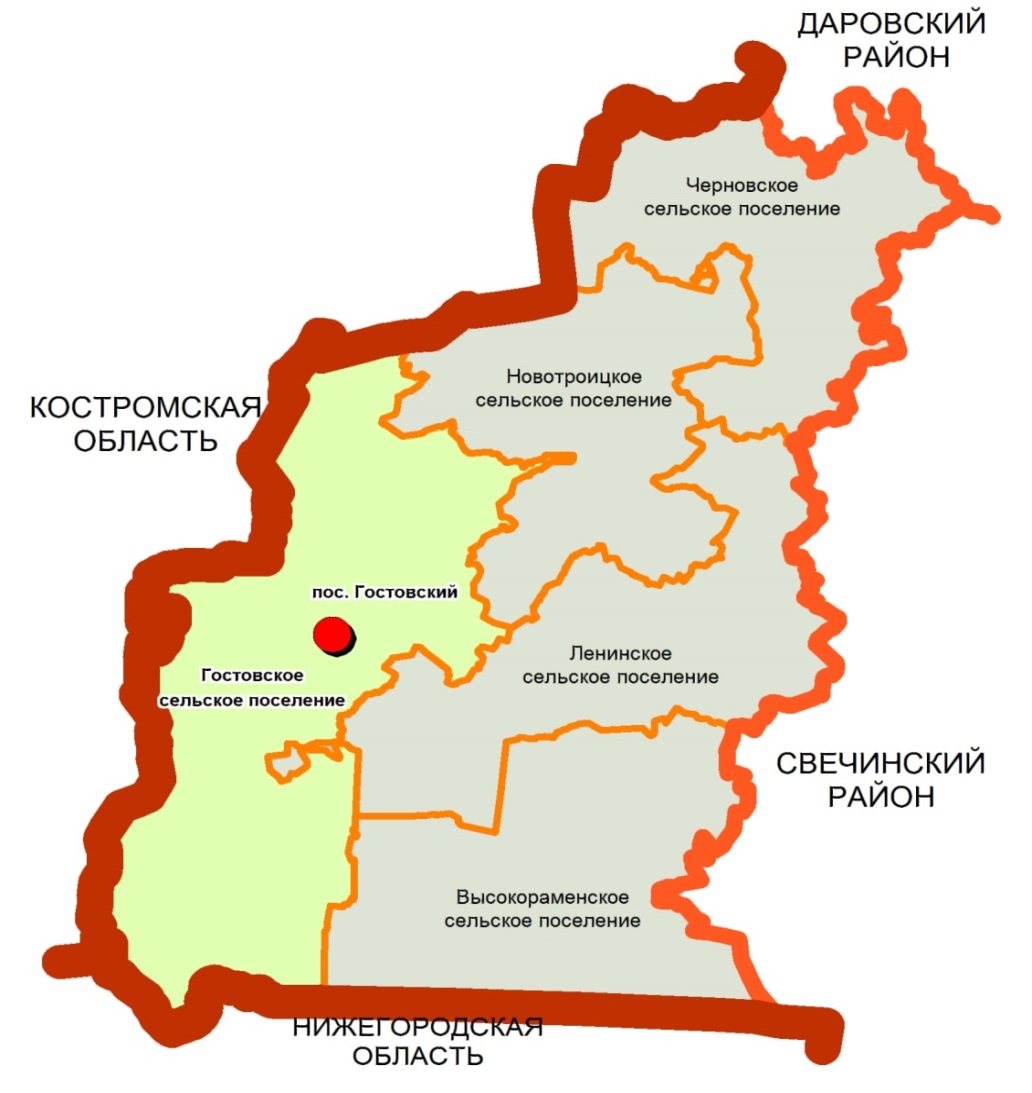 Рисунок 1.1 Положение МО Гостовское сельское поселение в системе расселения Шабалинского района Кировской областиОбщая площадь территории по данным обмера опорного плана МО Гостовское сельское поселение– 121600 га, административный центр – поселок Гостовский.МО Гостовское сельское поселение расположено в западной части Шабалинского района Кировской области. МО Гостовское сельское поселение граничит с МО Новотроицкое сельское поселение Шабалинского района Кировской области на севере, с МО Ленинское городское поселение Шабалинского района Кировской области на востоке, с МО Высокораменское сельское поселение Шабалинского района Кировской области на юго-востоке, с Нижегородской областью на на юге и с Костромской областью на западе и севере.Таблица 1.1Протяженность границы МО Гостовское сельское поселение Шабалинского района Кировской области (по результатам обмера опорного плана)1.2 Административно-территориальное устройство МО Гостовское сельское поселение На основании закона Кировской области от 07.12.2004 № 284-ЗО «Об установлении границ муниципальных образований Кировской области и наделении их статусом муниципального района, городского округа, городского поселения, сельского поселения», в состав муниципального образования МО Гостовское сельское поселение входят тридцать два сельских населённых пункта:поселок Гостовский;деревня Большая Крутенка;деревня Вороны;деревня Гостовская;разъезд Метил;деревня Жирново;деревня Зотовцы;деревня Какшинское;деревня Коврижные;деревня Кожино;село Колосово;деревня Красная Поляна;поселок Крутенский;поселок Легпром;деревня Малые Первуши;село Николаевское;деревня Новожилы;деревня Новые Антропы;деревня Панихины;деревня Перегорящево;деревня Пестовка;деревня Петровское;деревня Поляки;село Прокопьевское;деревня Старые Антропы;поселок Супротивный;деревня Тойлиха;деревня Цветы;деревня Шабалиха;поселок Шохорда;деревня Юмаки;деревня Юрьевцы.Указанным законом определены границы МО Гостовское сельское поселение, в пределах которых и действует настоящий генеральный план. Результаты инструментального закрепления границ муниципального образования легли в основу графических материалов проекта генерального плана.Таблица 1.2Площадь населенных пунктов МО Гостовское сельское поселение(по результатам обмера опорного плана), га1.3 Историко-градостроительная справкаШабалинский район образован в 1929 году путём объединения трёх волостей Котельничского уезда: Батаевской, Ключевской и Красавской. Село Быстри Черновского сельского поселения, считается самым старым населённым пунктом.В 1955 году Шабалинский район был объединён с Новотроицким, а в 1958 году — с Черновским районом.До 1905 года село развивалось медленно. Поворотным моментом считается открытие железной дороги Вятка – Санкт-Петербург. В Богородское стали приезжать купцы и предприниматели, началось строительство двухэтажных домов, магазинов, торговых баз, складов. В короткие сроки село стало крупным торговым центром. К 1917 году в селе было 90 жилых домов, каменная церковь, две начальные школы, более 20 купеческих лавок, 12 складских помещений, две паровые мельницы, несколько ремесленных и кустарных мастерских.К 1927 году на территории волости создано 4 сельских хозяйственных кооперативных товарищества, 1 животноводческое кооперативное хозяйство, 1 молочная кооперация, 7 машинных товариществ, 1 мелиоративная кооперация, 1 поселковое кооперативное товарищество и 1 товарищество по переработке земли.В 1929 году Красавская волость была преобразована в Шабалинский район. В его состав вошли Ключевская волость (вместе с Архангельской волостью), Батаевская и Красавская волости. В 1929 году был создан Черновский район, а в 1945 году – Новотроицкий район. В 1955 году Шабалинский район объединен с Новотроицким, а в 1958 году- с Черновским районом.На 1 января 1941 года на территории Шабалинского района образовано 237 колхозов и 6 сельских советов.В годы Великой Отечественной войны в Ленинском располагались два госпиталя. Промкомбинат выпускал лыжи, брички, сани, ящики для боеприпасов. Работали швейный и обувной цеха. Коллектив предприятия трижды награждался переходящим Красным знаменем.С 1 января 2006 года согласно Закону Кировской области от 07.12.2004 № 284-ЗО 2 на территории района образованы 5 муниципальных образований: 1 городское и 4 сельских поселений.2. Природно-ресурсный потенциал территории2.1 КлиматКлимат муниципального образования Шабалинского района континентальный с довольно продолжительной зимой и умеренно-теплым летом. Средняя годовая температура воздуха 1,6°С. В годовом ходе средние месячные температуры изменяются от минус 13,8°С в январе, до плюс 17,5°С в июле. Абсолютный минимум температур -46°С.Термические ресурсы вегетационного периода определяются суммой температур выше плюс 10°С за период активной вегетации растений и составляют 1700-1900°С. Безморозный период длится 89 дней.Шабалинский район относится к зоне достаточного увлажнения, ГТК 1,3. Средняя годовая сумма осадков составляет 721 мм. Наибольшее количество осадков 454 мм выпадает в теплый период в виде ливневых дождей, часто сопровождающихся грозами. Зимние осадки имеют меньшую интенсивность – 267 мм, но большую продолжительность.Глубина промерзания почв за зиму 74 мм.В течение года преобладают ветры южные и юго-западные. Средняя скорость ветра составляет 3,5-4,5 м/сек. Летом часто дуют ветры северных румбов, вызывая похолодания2.2 Геологическое строениеВ геологическом строении территории Шабалинского района принимают участие отложения пермской, триасовой и четвертичных систем.2.3 РельефТерритория Шабалинского района расположена в пределах Волжско-Ветлужской равнины. В северной части слабо всхолмленная, в южной сглаженная, заболоченная, с наличием древних форм рельефа. Общий наклон – с севера на юг. Максимальные абсолютные высоты до 200 метров приурочены к северной половине, средний показатель 160-170 метров, с понижением к долинам рек – 130-140 метров. Минимальные абсолютные отметки на юге района 120-130 метров, к долинам 95-100 метров. Южная часть района лесистая, в значительной части заболочена, изрезана многочисленными реками и ручьями, уклоны не превышают 3-5°.Встречаются одиночные холмы с округлыми или плоскими вершинами, высотой 8-15 метров с пологими склонами 6-10°, слабо расчлененными неглубокими ложбинами2.4 Почвенный покровСвоеобразие почвенного покрова в Шабалинском районе определяется особенностями рельефа, климата, четвертичных отложений, растительного покрова. Однородность данных факторов определяет однородность почв. Шабалинский район входит в Вятско-Ветлужский почвенный округ, подразделяющийся на 2 района. Северная часть входит в Ветлуго-Моломский район. Почвы дерново-слабо и среднеподзолистые супесчаные и песчаные, по реке Ветлуге – суглинистые. Южная часть территории района входит в Вятско-Пижемский почвенный район с комплексом сильноподзолистых песчаных и супесчаных почв с участием торфянистых болотных и заболоченных.Преобладающими являются дерново-среднеподзолистые и дерново-сильноподзолистые почвы. Их морфологические признаки столь близки, что часто трудно провести между ними существенные различия. Почвы разных участков неоднородны по составу физического песка и илистых частиц.Небольшие площади заняты подзолистыми и дерновоподзолистыми песчаными и супесчаными почвами.Пахотный слой содержит очень мало гумуса.2.5 Гидрография и гидрогеологияПлощадь водных ресурсов в Шабалинском районе 1,2 тыс. га, в т.ч. под реками – 0,8 тыс.Реки района относятся к Волжскому бассейну. Наиболее крупной рекой является р. Ветлуга – левый приток р. Волга. Гидрографическая сеть довольно густая, образованная малыми реками, ручьями.В период с 01.01.1950 года по 2009 год на территории района пробурено 314 водозаборных скважин. На данный момент из них 187 скважин являются действующими, 26 скважин находятся в резерве, 35 скважин бездействующих, 56 скважин затампонированы, 10 скважин потеряны на местности. Доля использования подземных вод в балансе хозяйственно-питьевого водоснабжения района составила 100 % (0,816 тыс.м3/сут.). Однако из существующих 248 скважин (без учета затампонированных и потерянных на местности) только в 105 скважинах вода соответствует требованиям СанПиН 2.1.4.1074-01, в 38 скважинах нет данных о качестве подземной воды, в 105 скважинах отмечается несоответствие требованиям СанПиН 2.1.4.1074-01.Качество подземной воды в Шабалинском районе, используемой для хозяйственно-питьевого водоснабжения населения, примерно в 50 % эксплуатационных скважин не отвечает требованиям СанПиН. Кроме природного несоответствия, проявляющегося в повышенном содержании рН (14 скважин), бора (8 скважин), железа (14 скважин), жесткости (23 скважины), кремния (4 скважины), фторидов (5 скважин), следует отметить, что вода в некоторых скважинах загрязнена нитратами (4 скважин) и азотом аммонийным (1 скважина). В некоторых скважинах отмечается привлечение к эксплуатации нижезалегающих соленых вод, что характеризуется повышенной минерализацией (3 скважины).В 62 водозаборных скважинах анализ химического состава воды проводился вскоре после завершения бурения, в 39 скважинах из которых отмечается несоответствие СанПиН 2.1.4.1074-01. Оценить геохимическую обстановку в районе этих скважин на сегодняшний момент не представляется возможным. Рекомендуется данным водопользователям проведение повторного химического анализа, так как в процессе эксплуатации качественные характеристики воды претерпевают значительные изменения.2.6 Растительность и животный мирОбщая численность охотничьих животных составляет 13,9 тыс. видов, охотничьих птиц 35,6 тыс. В структуре животных основной удельный вес занимает заяц-беляк, белка, горностай, бобр, лось, куница. Среди птиц – рябчик, тетерев, глухарь.В целом освоение охотничьих животных и птиц по выданным путевкам составляет малый удельный вес от их общей численности, имеющейся в охота угодьях Шабалинском района.Леса богаты малиной, грибами: белыми, подберезовиками, подосиновиками, рыжиками, сыроежками и др. В последние годы заброшенные сельскохозяйственные земли, расположенные вблизи леса, активно зарастают молодой порослью березы и осины. В поймах рек доминируют разнотравно-злаковая растительность. Из злаков распространены овсяница полевая, лисохвост, полевица белая, костер безостый, пырей ползучий, мятлик, тимофеевка луговая. Разнотравье представлено подмаренником северным, щавелем малым, лютиком едким; из бобовых – клевером розовым, белым, чиной луговой, горошком мышиным.2.7 Полезные ископаемыеПолезные ископаемые на территории Шабалинского района Кировской области представлены кирпично-черепичными глинами, глинами для производства цемента, карбонатными породами для производства щебня, извести, известняковой муки и цемента, а также торфом. На территории района встречаются сернистые источники. Полезных ископаемых рудного происхождения, имеющих промышленное значение в районе не имеется.3. Население, демография и трудовые ресурсы3.1 Современная система расселения МО Гостовское сельское поселениеСистема расселения – это территориальная организация населения, территориальное сочетание поселений, между которыми существует более или менее четкое распределение функций, а также наличие системообразующих территориальных производственных и социальных связей, включающих миграцию населения. В этой системе присутствует структурность и иерархичность – наличие групп функционально объединенных поселений во главе с центром, поселения различаются по уровню их социально-экономического потенциала и функциональной специализации.Система расселения МО Гостовское сельское поселение, как и Шабалинского района в целом, формировалась в результате перемещения населения с целью освоения новых сельскохозяйственных земель.На территории сельсовета располагаются тридцать два населенных пунктов с общей численностью населения за 2014 год 1200 человека. Плотность населения МО Гостовское сельское поселение – 0,9 чел/км2, этот показатель ниже среднего по Шабалинскому району (средняя плотность населения Шабалинского района Кировской области 5,2 чел./км2).3.2 Демографическая ситуацияВажнейшими социально-экономическими показателями формирования градостроительной системы любого уровня являются динамика численности населения, его возрастная структура. Наряду с природной, экономической и экологической составляющими они выступают в качестве основного фактора, влияющего на сбалансированное и устойчивое развитие территории поселения. Возрастной, половой и национальный составы населения во многом определяют перспективы и проблемы рынка труда, а значит, и трудовой потенциал той или иной территории.Таблица 3.1Динамика изменения численности населения по населённым пунктам МО Гостовское сельское поселение, чел. (2010-2014 гг.), чел.Демографическая ситуация является отражением социально-экономической политики. Формирование рыночных отношений болезненно сказалось не только на экономическом состоянии предприятий, но и на социальном положении широких слоев населения, что привело к существенному сокращению населения в сельской местности.Рисунок 3.1 Динамика численности населения МО Гостовское сельское поселение по населённым пунктам в 2008-2014 годахС 2008 по 2014 численность населения МО Гостовское сельское поселение уменьшилась на 392 чел. или 24,6%. Наибольшее снижение численности населения отмечено в 2014 году (на 100 чел. или 7,7%). В 2013 году наблюдалось увеличение численности населения (на 13 чел. или 0,9%). Рисунок 3.2 Структура численности населения МО Гостовское сельское поселение по населённым пунктам в 2014 году (%)Наибольший удельный вес по численности населения имеет центр сельского поселения: посёлок Гостовский (56,3% в 2014 году).Таблица 3.2Показатели естественного воспроизводства населения МО Гостовское сельское поселение (2010-2014 гг.)Рост уровня смертности в последние десятилетия является характерной тенденцией практически всех экономически развитых стран, что обусловлено увеличением продолжительности жизни и старением населения.Показатели смертности в МО Гостовское сельское поселение в исследуемом периоде превышают показатели рождаемости. Наибольшее превышение отмечено в 2012 году (24 человека).Рисунок 3.3 Динамика изменения показателей естественного воспроизводства населения МО Гостовское сельское поселение в 2010-2014 гг.Естественная убыль населения дополнялась миграционным оттоком (таблица 3.3).Таблица 3.3Миграционные процессы МО Гостовское сельское поселение (2006-2014 гг.)Рисунок 3.4 Динамика миграционных процессов в МО Гостовское сельское поселение в 2010-2014 гг.Миграционная составляющая показывает убыль численности населения МО Гостовское сельское поселение в исследуемом периоде. Наибольший миграционный отток отмечен в 2010 году (67 чел.).На расчетный период основные усилия должны быть направлены как на обеспечение положительного естественного прироста, в первую очередь путём снижения уровня смертности, особенно детской и мужской, так и на привлечение мигрантов.Огромную роль в динамике численности населения МО Гостовское сельское поселение играет его половозрастная структура (рисунок 3.5).Рисунок 3.5 Половозрастная пирамида МО Гостовское сельское поселение (данные за 2014 г.)О неблагоприятной возрастной и половой структуре населения МО Гостовское сельское поселение наглядно свидетельствует половозрастная пирамида с узким основанием, представленной категориями лиц дошкольного и школьного возрастов. Высокая доля лиц пенсионного возраста, свидетельствует о сохранении тенденции высокой смертности в поселении в ближайшие годы. Демографическая структура населения МО Гостовское сельское поселение относится к регрессивному типу, при котором доля лиц в возрасте 15-49 лет и старческих возрастных групп превышает долю населения в возрасте до 14 лет (рисунок 3.6). Данный тип структуры может оказать отрицательное влияние на динамику демографических процессов в поселении.Рисунок 3.6 Возрастная структура населения в МО Гостовское сельское поселение в 2014 году Учитывая особенности динамики демографических показателей, основным инструментом стабилизации численности населения и возрастной его структуры остается контроль за миграцией. При этом, учитывая соразмерность происходящих естественных процессов и миграционную подвижность, привлечение и сохранение на территории сельского поселения молодых поколений сможет только способствовать некоторому сохранению трудовых ресурсов поселения и возобновлению демографического потенциала на отдаленную перспективу. Так же для улучшения демографической ситуации в МО Гостовское сельское поселение необходимо проведение целого комплекса социально-экономических мероприятий, которые будут направлены на разные аспекты, определяющие демографическое развитие, такие как сокращение общего уровня смертности (в том числе и от социально-значимых заболеваний и внешних причин), укрепление репродуктивного здоровья населения, здоровья детей и подростков, сокращение уровня материнской и младенческой смертности, сохранение и укрепление здоровья населения, увеличение продолжительности жизни, создание условий для ведения здорового образа жизни, повышение уровня рождаемости, укрепление института семьи, возрождение и сохранение традиций крепких семейных отношений, поддержку материнства и детства, улучшение миграционной ситуации. Для снижения уровня безработицы необходимо повышение конкурентоспособности и профессиональной мобильности, ищущих работу, в том числе безработных граждан на рынке труда.Принимаемые меры по улучшению демографической ситуации, в том числе успешной реализации демографических программ по стимулированию рождаемости, программ направленных на поддержку семей с детьми и молодых семей, приоритетного национального проекта в сфере здравоохранения позволят на расчетный срок обеспечить положительную динамику коэффициента естественного прироста, хотя существует опасность снижения коэффициента естественного прироста в случае ухудшения экономической ситуации в стране.3.3 Трудовые ресурсы и занятость населенияПонятие «трудовые ресурсы» включает население трудоспособного возраста, обладающее необходимым физическим развитием, знаниями и практическим опытом для работы в народном хозяйстве, а также занятое население моложе и старше трудоспособного возраста.Таблица 3.4Трудовые ресурсы МО Гостовское сельское поселение Основной сферой деятельности работников МО Гостовское сельское поселение является коммерческие предприятия и организации (17 чел. или 41% от общей численности занятных трудовых ресурсов). Кроме того, трудовые ресурсы поселения заняты в сельском хозяйстве (6 чел. или 14%), в промышленности (3 чел. или 7%), в сфере обслуживания (14 чел. или 33%),транспорт (2 чел. или 5%).Рисунок 3.7 Структура трудовых ресурсов МО Гостовское сельское поселение 
(чел., %)Дальнейшее развитие структуры занятости населения должно сопутствовать основной производственной составляющей в условиях рыночной экономики и являться показателем развития территории и качества жизни населения.На перспективу произойдет перераспределение трудовых ресурсов между двумя крупными сферами приложения труда: производством товаров и производством услуг. В структуре занятости населения, кроме традиционных для МО Гостовское сельское поселение направлений деятельности (сельское хозяйство, образование, здравоохранение и т.п.), появятся новые виды деятельности – туризм, страхование, финансовая деятельность, операции с недвижимостью, предпринимательская деятельность, связь, информационные системы, предоставление коммунальных, социальных и персональных услуг и т.д. На период расчетного срока структура занятости населения будет определяться с одной стороны – вовлечением незанятого населения в экономику, а с другой стороны – перераспределением занятых из производственной сферы в сферу услуг, с целью приближения к рациональным нормативам потребления услуг.Сфера производства услуг включает гораздо больше направлений деятельности в отличие от сферы производства товаров и может быть динамичной. Развитие сферы услуг даст возможность вовлечь в экономику незанятое население муниципального образования.Одна из главных проблем формирования рынка – повышение конкурентоспособности трудовых ресурсов на региональном рынке труда, ликвидация несоответствия потребности рынка труда и системы подготовки кадров, приведение ее в соответствие с современными требованиями регионального и местного рынка труда.4. Экономический потенциал территорииНеобходимым условием жизнеспособности и расширенного воспроизводства поселения в целях сбалансированного территориального развития является наличие эффективно развивающейся системы хозяйственного комплекса в поселении.Создание экономического механизма саморазвития сельского поселения, формирование бюджетов органов местного самоуправления на основе надёжных источников финансирования являются целью успешного функционирования поселения как административно-территориальной единицы.4.1 Сельское хозяйствоСельское хозяйство на территории МО Гостовское сельское поселение личными подсобными хозяйствами граждан.Климатические условия территории поселения позволяют заниматься выращиванием различных сельскохозяйственных культур, разведением крупного рогатого скота, свиней и птицы.Таблица 4.1Поголовье скота, птицы МО Гостовское сельское поселениеДля увеличения роста производства растениеводческой продукции необходимо осуществлять поддержку элитного семеноводства, повышения плодородия почв, расширения посевов озимых культур и т.п. Основными направлениями развития мясомолочного животноводства являются совершенствование селекционно-племенной работы, улучшение работы ветеринарной службы, укрепление кормовой базы.Прогноз развития сельского хозяйства должен быть направлен на обеспечение продовольственной безопасности по основным продуктам питания, повышения конкурентоспособности производимой сельскохозяйственной продукции, создания благоприятных условий для развития предпринимательства и повышения инвестиционной привлекательности отрасли, повышения финансовой устойчивости сельскохозяйственных предприятий.Необходима научно обоснованная специализация сельского хозяйства МО Гостовское сельское поселение (т.е. соответствующая местным природным и экономическим условиям и ресурсам) для повышения эффективности сельского хозяйства с наименьшими народнохозяйственными затратами. Это в свою очередь повысит эффективность и возможность дальнейшего развития важного звена агропромышленного комплекса – предприятий и организаций по заготовке, хранению, переработке сельскохозяйственной продукции, её реализации, развитию пищевой промышленности.Значительное влияние на сохранение сельского хозяйства и производственного потенциала оказывает государственная поддержка. Среди основных задач Государственной программы развития сельского хозяйства и регулирования рынков сельскохозяйственной продукции, сырья и продовольствия на 2013-2020 годы: стимулирование роста производства основных видов сельскохозяйственной продукции и производства пищевых продуктов; поддержка развития инфраструктуры агропродовольственного рынка; поддержка малых форм хозяйствования; повышение уровня рентабельности в сельском хозяйстве для обеспечения его устойчивого развития; повышение качества жизни сельского населения; создание условий для эффективного использования земель сельскохозяйственного назначения и др.Также важным критерием развития отрасли, безусловно, являются объёмы инвестиций, создающие благоприятные условия для увеличения объёмов производства продукции, её переработки и сбыта.4.2 Непроизводственная сфераНепроизводственная сфера в МО Гостовское сельское поселение представлена спектром услуг, в число которых входят транспортные и коммуникационные комплексы, розничная торговля, жилищно-коммунальные услуги населению и другие.В отраслевой структуре транспортного комплекса МО Гостовское сельское поселение представлено одним видом данного сектора инфраструктуры – автомобильным.Системой автомобильного сообщения МО Гостовское сельское поселение хорошо связано с ближайшими сельскими поселениями.Комплекс коммуникаций поселения, обеспечивая перемещение главного экономического ресурса и одновременно продукта – информации, представлен практически всеми основными современными видами связи: почтовой, телеграфной, телефонной, телевизионной, компьютерной и другими.В настоящее время в МО Гостовское сельское поселение работает пять почтовое отделение почты России и один Сбербанк России.Одной из сфер экономики, затрагивающих жизненно важные интересы населения муниципального образования, является сфера торговли и услуг.В настоящее время в МО Гостовское сельское поселение функционирует двенадцать предприятий в сфере торговли, реализующие товары повседневного спроса, одежду и обувь, бытовую химию и многое другое.Важное место в составе непроизводственной сферы занимает жилищно-коммунальный сектор. Основными его составляющими является капитальный ремонт жилищного фонда, благоустройства территории и капитальный ремонт дорог. Постоянно возрастают расходы на благоустройство поселения. В их числе работы по санитарной очистке, озеленению, вывозке мусора, разбивке газонов и других видов. 5. Социально-экономическое положение5.1 Уровень и качество жизниУровень и качество жизни населения являются одним из важнейших показателей степени устойчивого развития и благополучия общества.Одним из ключевых показателей уровня жизни являются денежные доходы населения. Главной составляющей денежных доходов выступает заработная плата.Важным показателем уровня и качества жизни населения является благоустройство жилья и обеспеченность жилищной площадью.Жилищный фонд МО Гостовское сельское поселение составлял 47300 м2. Обеспеченность жильем на душу населения в МО Гостовское сельское поселение в настоящее время составляет 39,4 м2/чел, что удовлетворяет нормативу, рекомендованному СП 42.13330.2011 «Свод правил. Градостроительство. Планировка и застройка городских и сельских поселений. Актуализированная редакция СНиП 2.07.01-89*» (20 м2/чел.).В рамках приоритетного национального проекта «Доступное и комфортное жилье – гражданам России» реализуется ряд направлений на улучшение жилищной обеспеченности населения области:увеличение объёмов ипотечного жилищного кредитования;увеличение объемов жилищного строительства и модернизация коммунальной инфраструктуры;повышение доступности жилья;выполнение государственных обязательств по обеспечению жильем определенных категорий граждан.Основным инструментом выполнения национального проекта является программа «Жилище», в состав которой входят 4 подпрограммы.5.2 БюджетБюджет (от старонормандского bougette) – схема доходов и расходов определённого лица (семьи, бизнеса, организации, государства и т.д. ), устанавливаемая на определённый период времени, обычно на один год. Основным инструментом реализации задач, стоящих перед администрацией сельского поселения является бюджет сельского поселения. Бюджет – это зеркало текущего состояния дел в экономике сельского поселения, тем более в период экономического кризиса.Будущее МО Гостовское сельское поселение также как и Шабалинского района, связано с реализацией выгод географического и транспортного положения; эффективным использованием существующих активов и их рациональным развитием; созданием условий для развития агропромышленного производства, а также усилением природно-рекреационных активов муниципального образования для комфортного проживания жителей и гостей муниципального образования.Бюджет и доходы жителей в значительной степени зависят от функционирования предприятий, отраслей, на которые практически невозможно влиять на местном уровне и будущее которых зависит от политики компаний и руководства предприятий, т.е. является трудно предсказуемым на уровне муниципального образования.Бюджет МО Гостовское сельское поселение состоит из доходной и расходной части.Таблица 5.1Бюджет МО Гостовское сельское поселение в 2006-2014 годах (по данным Федеральной службы государственной статистики), тыс. руб.Бюджет МО Гостовское сельское поселение формируется на основе поступления средств федерального, регионального и областного фондов – это основные поступления в бюджет (в 2014 году – 97,9% дохода бюджета). Оставшаяся часть (2,1%) – это собственные доходы.Основу доходов бюджета составляют налоги: прежде всего это налог на имущество, земельный налог, налог на доходы физических лиц, налог на имущество физических лиц и др. Неналоговые доходы – это дотации, субвенции и другие источники софинансирования. Основные статьи расходов бюджета МО Гостовское сельское поселение: общегосударственные вопросы, жилищно-коммунальное хозяйство, культура и др.Рисунок 5.1 Сбалансированность бюджета МО Гостовское сельское поселение в 2006-2014 годахВ 2006, 2007, 2009, 2010,2011 и 2014 годах в бюджете МО Гостовское сельское поселение имелся профицит, а в 2008, 2012, и 2013 годах – дефицит.5.3 Социальные процессы и явленияВ целом по области уровень обслуживания в городских поселениях, как по номенклатуре, так и по качеству предоставляемых услуг, выше, чем в сельских. В сельской местности малая людность поселений не позволяет сформировать полноценные центры обслуживания, а в части населенных пунктов учреждения культурно-бытового обслуживания отсутствуют. Территориальная неоднородность расселения, небольшая численность сельских советов, недостатки финансирования, ведомственная разобщенность ряда учреждений обслуживания являются основными причинами недостатков организации системы культурно-бытового обслуживания.Социальные явления и процессы находятся в сильной зависимости от состояния экономики, инвестиционной и социальной политики государства и других факторов. В социальную сферу МО Гостовское сельское поселение входят следующие учреждения и объекты: школы, детский сад, сельские клубы, ФАПы, почтовое отделение и т.д. Жители поселения пользуются услугами соответствующих учреждений в районном центре.Важными показателями качества жизни населения являются наличие и разнообразие объектов обслуживания, их пространственная, социальная и экономическая доступность.В каждом населенном пункте разместить весь комплекс учреждений и предприятий обслуживания невозможно по экономическим причинам, следовательно, отдельны населенный пункт должен иметь те учреждения обслуживания и ту их емкость, которые целесообразны по условиям реального спроса, и которые могут существовать, исходя из экономической эффективности их функционирования. А это возможно лишь на основе ступенчатой системы культурно-бытового обслуживания, которая позволяет в соответствии с проектной системой расселения, основанной на иерархической соподчиненности опорных центров, создавать экономически целесообразную социальную инфраструктуру.Качество проживания населения на той или иной территории в значительной степени определяется уровнем развития социальной инфраструктуры, которая включает в себя услуги здравоохранения, образования, культуры и искусства, спорта, торгово-бытовые, социальные и пр. Одной из проблем медицинских учреждений является недостаточная укомплектованность как врачами, так и средним медицинским персоналом. Недостаточно оснащены учреждения и в техническом плане, хотя работа в этом направлении ведётся – закупается новое оборудование и медикаменты.Современное развитие культурного сектора социальной сферы МО Гостовское сельское поселение характеризуется развитием собственной структуры культуры. Также необходимо учитывать и территориальную отдалённость от областного центра – где сосредоточены уникальные эпизодические объекты культуры, которыми также пользуются жители МО Гостовское сельское поселение.5.4 Молодёжная политикаВ современных условиях развития общества социальная сфера становится мощным фактором эффективного социально-экономического развития общества. Население является одним из основных ресурсов этого процесса, а молодежь – его стратегической составляющей, изменение качества которой приводит к объективным изменениям в обществе. Молодежная политика проводится в целях создания условий и гарантий для реализации личности молодого человека и развития молодежных объединений, движений, инициатив. Молодежная политика представляет собой систему целенаправленных на обеспечение условий для самореализации, социализации и развития личности молодого человека процессов взаимодействия органов местного самоуправления с общественными организациями, представляющими интересы граждан в возрасте от 14 до 30 лет, а также самими гражданами этой возрастной группы.Реализация муниципальной молодежной политики осуществляется органами местного самоуправления, молодежными объединениями, комитетами на основе принимаемых нормативных актов и программ. Финансово-экономическое обеспечение программы предусматривает средства бюджета района, областного бюджета, внебюджетных источников.Основные задачи развития молодежной политики:совершенствование нормативно-правовой базы и системы управления молодёжной политикой на территории Шабалинского района;создание условий для реализации творческого потенциала молодёжи района;вовлечение молодёжи в социально-значимую деятельность;пропаганда здорового образа жизни, толерантности в молодёжной среде и профилактика асоциальных явлений;информационное обеспечение молодёжной политики в районе;содействие гражданско-патриотическому воспитанию молодёжи;оказание поддержки молодым семьям;содействие профессиональному самоопределению, занятости, трудоустройству молодёжи;вовлечение работающей молодёжи в реализацию молодёжной политики в районе.Положительное воздействие на реализацию молодежной политики оказывает действие целевых программ федерального, регионального и муниципального значения. 6. Сведения о планах и программах комплексного социально-экономического развития муниципального образования6.1 Государственные программы Кировской областиОдним из инструментов реализации полномочий исполнительных органов государственной власти субъектов Российской Федерации, в том числе и в Кировской области, являются государственные программы субъектов Российской Федерации, а также участие в государственных программах Российской Федерации.Государственная программа – это система мероприятий (взаимоувязанных по задачам, срокам осуществления и ресурсам) и инструментов государственной политики, обеспечивающих в рамках реализации ключевых государственных функций достижение приоритетов и целей государственной политики в сфере социально-экономического развития и безопасности.Таблица 6.1Перечень государственных программ Кировской областиВ проекте генерального плана при создании объектов местного значения в МО Гостовское сельское поселение особое внимание уделялось учету следующих государственных программ Кировской области:1. Развитие здравоохранения на 2013-2020 годы.2. Развитие образования на 2014-2020 годы.3. Развитие культуры на 2013-2020 годы.4. Развитие физической культуры и спорта на 2013-2020 годы.5. Развитие строительства и архитектуры на 2013-2020 годы.6. Развитие коммунальной и жилищной инфраструктуры на 2013-2020 годы.7. Развитие транспортной системы на 2013-2020 годы.8. Охрана окружающей среды, воспроизводство и использование природных ресурсов на 2013-2020 годы.9. Развитие лесного хозяйства на 2013-2020 годы.10. Развитие экономического потенциала и формирование благоприятного инвестиционного климата на 2013-2020 годы.11. Поддержка и развитие малого и среднего предпринимательства на 2013-2020 годы.12. Развитие и повышение конкурентоспособности промышленного комплекса на 2013-2020 годы.13. Развитие агропромышленного комплекса на 2013-2020 годы.14. Предупреждение возникновения, распространения и ликвидация заразных и незаразных заболеваний животных и птицы, в том числе общих для человека и животных" на 2013-2020 годы.6.2 Муниципальные целевые программы Шабалинского района Кировской областиПрограммы социально-экономического развития муниципального образования Шабалинский муниципальный район Кировской области на 2014-2016 годы включают в себя следующие:1. «Развитие образования» на 2014-2016 годы.2. «Развитие культуры» на 2014-2016 годы.4. «Устойчивое развитие сельских территорий на 2014-2016 годы 5. «Управление муниципальными финансами и регулирование межбюджетных отношений на 2014-2016 годы»6. «Развитие муниципального управления» на 2014-2016 годы.7. «Управление муниципальным имуществом» на 2014-2016 годы.8. «Развитие транспортной инфраструктуры на 2014-2016 годы»9. «Развитие строительства и архитектуры в Шабалинском районе на 2014-2016 годы».7. Комплексная оценка территории и её пространственная организация7.1 Планировочная организация МО Гостовское сельское поселение, природные элементы планировочного каркасаВ настоящее время территория МО Гостовское сельское поселение по функциональному использованию делится на зоны:Жилые зоны, которые представлены зонами малоэтажной застройки;Общественно-деловые зоны, представленные общественными зданиями различного функционального назначения, территория общего пользования;Производственные зоны, представленные производственными и коммунально-складскими объектами;Зоны инженерной инфраструктуры, в состав которых входят объекты инженерного обеспечения: КТП, ГРП, скважины, линии инженерных коммуникаций и др.;Зоны транспортной инфраструктуры, в состав которых входят асфальтированные, грунтовые и проселочные дороги, железная дорога;Зоны сельскохозяйственного использования, занимаемые сельскохозяйственными угодьями, выпасами;Зоны рекреационного назначения, представленные парками, скверами, зоной водных объектов и др.;Зоны специального назначения, к которым относятся территории кладбищ, ям Беккери;Зоны лесного фонда;Зоны водного фонда.Четкого функционального деления между зонами не наблюдается. В ряде случаев отсутствует функциональное зонирование территории муниципального образования, не организованы санитарно-защитные зоны, не выдержаны санитарные разрывы. Это относится к производственным объектам, прилегающим к жилой территории.Жилая зона МО Гостовское сельское поселение включает жилую застройку с учреждениями обслуживания, образовательными учреждениями и зелеными насаждениями, объектами и сооружениями коммунального назначения, транспорта и инфраструктуры. Преобладающей в жилой зоне является жилая застройка с приусадебными участками.7.2 Функциональное зонированиеРазработанное в Генеральном плане муниципального образования функциональное зонирование базируется на выводах комплексного градостроительного анализа, учитывает историко-культурную и планировочную специфику поселения, сложившиеся особенности использования земель поселения, требования охраны объектов природного и культурного наследия. При установлении территориальных зон учтены положения Градостроительного и Земельного кодексов Российской Федерации, требования специальных нормативов и правил, касающиеся зон с особыми условиями использования территории.Для разработки зонирования использован принцип историко-культурного и экологического приоритета принимаемых решений.Ограничения на использование территорий для осуществления градостроительной деятельности устанавливаются в следующих зонах:зоны с особыми условиями использования территорий (зоны охраны ОКН; санитарные, защитные и санитарно-защитные зоны; водоохранные зоны и прибрежные защитные полосы; зоны санитарной охраны источников водоснабжения);территории, подверженные воздействию чрезвычайных ситуаций природного и техногенного характера;В результате функционального зонирования вся территория сельского поселения делится на функциональные зоны с рекомендуемыми для них различными видами и режимами хозяйственного использовании. 7.2.1 Жилые зоныЖилые зоны включают в себя территории всех видов жилой застройки различных строительных типов в соответствии с этажностью и плотностью застройки: зоны застройки многоэтажными жилыми домами; зоны застройки средне этажными жилыми домами; зоны застройки малоэтажными жилыми домами с участками и др. Территория жилой зоны предназначена для застройки жилыми зданиями, а также объектами культурно-бытового и иного назначения. В жилых зонах могут размещаться отдельно стоящие, встроенные и пристроенные объекты социального и культурно-бытового обслуживания населения, культовые здания, стоянки автомобильного автотранспорта, промышленные, коммунальные и складские объекты, для которых не требуется установление санитарно-защитных зон и деятельность которых не оказывает вредное воздействие на окружающую среду (шум, вибрация, магнитные поля, радиационное воздействие, загрязнение почв, воздуха, воды и иные воздействия).Таблица 7.1Площадь жилых зон МО Гостовское сельское поселение (по результатам обмера опорного плана), гаЖилые зоны в МО Гостовское сельское поселение представлены зонай малоэтажной застройки. Жилые зоны расположены в населенных пунктах МО Гостовское сельское поселение.Общая площадь жилых зон поселения составляет около 369,61 га.7.2.2 Общественно-деловые зоныОбщественно-деловые зоны – территории размещения учреждений здравоохранения и социальной защиты, учреждений высшего и среднего профессионального образования, прочих общественно-деловых зданий и сооружений (административные, деловые, культурно-зрелищные, торговые и др. объекты).Согласно п. 6 ст. 85 Земельного кодекса РФ: общественная зона – территория, предназначенная для застройки административными зданиями, объектами образовательного, культурно-бытового, социального назначения и иными объектами. Таблица 7.2Площадь общественно-деловых зон МО Гостовское сельское поселение (по результатам обмера опорного плана), гаОбщая площадь общественно-деловых зон МО Гостовское сельское поселение по результатам обмера опорного плана составляет 7,46 га.7.2.3 Производственные зоныПроизводственные зоны – предназначены для размещения промышленных, коммунальных и складских объектов, объектов инженерной и транспортной инфраструктур с соответствующими санитарно-защитными зонами. Согласно п. 7 ст. 85 Земельного кодекса РФ: производственная зона – территория, предназначенная для застройки промышленными, коммунально-складскими, иными, предназначенными для этих целей производственными объектами.По результатам обмера опорного плана производственные зоны в МО Гостовское сельское поселение занимают 27,95 га. В их числе также коммунально-складские зоны площадью 5,94 га. Это как объекты, расположенные в основном за пределами населенных пунктов или на окраинах.В целом, коммунальные зоны во многом не упорядочены, включают в себя множество неудобств, не упорядочена также система внутренних проездов, инженерных коммуникаций.7.2.4 Зоны инженерной и транспортной инфраструктурыЗоны инженерной и транспортной инфраструктуры – территории, предназначенные для размещения сооружений и коммуникаций автомобильного, железнодорожного и трубопроводного транспорта, связи, инженерного оборудования.По территории МО Гостовское сельское поселение проходят коридоры ЛЭП, отводов от газопроводов, автомобильных, железных дорог и прочие объекты инженерной и транспортной инфраструктуры.Для предотвращения вредного воздействия от сооружений и коммуникаций транспорта, связи, инженерного оборудования на среду жизнедеятельности обеспечивается соблюдение необходимых расстояний до территорий жилых, общественно-деловых и рекреационных зон и других требований в соответствии с государственными градостроительными нормативами и правилами.Общая площадь зон инженерной инфраструктуры по результатам обмера опорного плана составляет 0,46 га, а транспортной инфраструктуры около 0,7 га.7.2.5 Зоны сельскохозяйственного использованияВ состав зон сельскохозяйственного использования могут включаться:зоны сельскохозяйственных угодий – пашни, сенокосы, пастбища, залежи, земли, занятые многолетними насаждениями (садами, виноградниками и др.)зоны, занятые объектами сельскохозяйственного назначения и предназначенные для ведения сельского хозяйства, дачного хозяйства, садоводства, личного подсобного хозяйства, развития объектов сельскохозяйственного назначения.Общая площадь зоны сельскохозяйственного использования по результатам обмера опорного плана составляет 20660 га.7.2.6 Зоны специального назначенияЗоны специального назначения предназначены для размещения кладбищ, скотомогильников и иных объектов, использование которых несовместимо с видами использования других территориальных зон. Общая площадь кладбищ, расположенных на территории МО Гостовское сельское поселение по результатам обмера опорного плана составляет 4,95 га.7.2.7 Зоны лесного фондаПлощадь зон лесного фонда по результатам обмера опорного плана общая площадь территории лесного фонда составляет 96660 га.7.2.8 Зоны водного фондаЗоны водного фонда в МО Гостовское сельское поселение представлены р. Какша, р. Межник, р. чернушка, р. Шохорда, р. Кука, р. Сива, р. Большая Варакша, р. Полдневая, р. Нея, р. Богать, р. Некрасида и т.д. По результатам обмера опорного плана они составляют около 545 га. 7.3 Земельный фонд муниципального образования и категории земельСогласно законодательству, земли в Российской Федерации по целевому назначению подразделяются на следующие категории:1) земли сельскохозяйственного назначения;2) земли населенных пунктов;3) земли промышленности, энергетики, транспорта, связи, радиовещания, телевидения, информатики, земли для обеспечения космической деятельности, земли обороны, безопасности и земли иного специального назначения;4) земли особо охраняемых территорий и объектов;5) земли лесного фонда;6) земли водного фонда;7) земли запаса.В соответствии со ст. 83 Земельного кодекса РФ, землями населенных пунктов признаются земли, используемые и предназначенные для застройки и развития населенных пунктов. Одновременно с установлением категории земель населенных пунктов вводится и новое определение границ этих земель. В соответствии с п. 2 ст. 83 Земельного кодекса РФ «границы городских, сельских населенных пунктов отделяют земли населенных пунктов от земель иных категорий».Согласно Земельному кодексу в состав земель населенных пунктов могут входить земельные участки, отнесенные в соответствии с градостроительными регламентами к следующим территориальным зонам: жилым; общественно-деловым; производственным; инженерных и транспортных инфраструктур; рекреационным; сельскохозяйственного использования; специального назначения; военных объектов; иным территориальным зонам.Рисунок 7.1 Структура земельного фонда МО Гостовское сельское поселение (по результатам обмера на опорном плане)Собственность на землю в границах населенных пунктов поселения распределяется на частную, в т.ч. физических и юридических лиц, а также на государственную – федеральную и областную; муниципальную – районную и поселенческую, согласно требованиям земельного законодательства. Согласно законодательству после утверждения Генерального плана поселения требуется разработка документов градостроительного зонирования для определения территориальных зон и установления градостроительных регламентов.Генеральным планом планируется изменение категорий земель в границах сельского поселения. В этих условиях вопрос сравнительной оценки сельскохозяйственных земель для целей планировочного анализа и выбора территорий для нового строительства приобретает особую актуальность.Основной целью проведения работ по государственной кадастровой оценке земель является создание налоговой базы для исчисления земельного и ряда других имущественных налогов (ст. 65, 66 Земельного кодекса РФ; постановление Правительства РФ от 08.04.2000 № 316 «Об утверждении Правил проведения государственной кадастровой оценки земель» (ред. от 30.06.2010)). Кадастровая стоимость земельного фонда определяет объём потенциально возможных поступлений земельного налога в бюджеты муниципальных образований. 7.4 Жилищный фондПо данным на 2014 г. жилищный фонд МО Гостовское сельское поселение составлял 47300 м2, в том числе ветхий жилищный фонд который составляет 19400 м2. Таблица 7.3Характеристика жилищного фонда МО Гостовское сельское поселение, тыс. м2Обеспеченность жильем на душу населения в МО Гостовское сельское поселение в настоящее время составляет 39,4 м2/чел, что соответствует нормативу. Согласно рекомендуемой СП 42.13330.2011 «Свод правил. Градостроительство. Планировка и застройка городских и сельских поселений. Актуализированная редакция СНиП 2.07.01-89*» норме, общая площадь жилых помещений, приходящихся в среднем на одного жителя не должна быть ниже 20 м2 на человека.8. Ограничения использования территорииВ соответствии со статьей 1 Градостроительного кодекса Российской Федерации зонами с особыми условиями использования территорий называются охранные, санитарно-защитные зоны, зоны охраны объектов культурного наследия (памятников истории и культуры) народов Российской Федерации, водоохранные зоны, зоны санитарной охраны источников питьевого и хозяйственно-бытового водоснабжения, зоны охраняемых объектов, иные зоны, устанавливаемые в соответствии с законодательством Российской Федерации.На территории МО Гостовское сельское поселение находятся следующие зоны с особыми условиями использования территорий:санитарно-защитные зоны предприятий, сооружений и иных объектов;водоохранные зоны;территории, подверженные воздействию чрезвычайных ситуаций природного и техногенного характера;зоны чрезвычайных экологических ситуаций;Кроме того, на территории МО Гостовское сельское поселение дополнительно обозначены объекты историко-культурного наследия. Помимо этого в проектных мероприятиях предусмотрено создание особо охраняемой природной территории регионального значения Озерно-болотный комплекс «Быково».Границы указанных территорий и зон нанесены на карты-схемы в соответствии с законодательством Российской Федерации, Кировской области и местных нормативных актов.8.1 Охрана объектов культурного наследияОбъекты культурного наследия (памятники истории и культуры) народов Российской Федерации представляют собой уникальную ценность для всего многонационального народа Российской Федерации и являются неотъемлемой частью всемирного культурного наследия.Культурное наследие – это не только культурные и археологические, памятники архитектуры и искусства, но, места традиционного отдыха, народных гуляний и церковных празднеств, а также историко-культурные памятники современности, учреждения, обеспечивающие социально-культурную деятельность населения муниципального образования и его гостей.Территории объектов культурного наследия представляют собой неделимые земельные участки, являющиеся материальной, пространственной, юридически значимой основой объектов культурного наследия как недвижимости.Зоны охраны объектов культурного наследия должны предусматриваться для отдельных комплексов и ценных историко-культурных элементов. Требования специальных режимов охраны и использования, установленные положениями о каждом конкретном объекте культурного наследия, должны распространяться на комплексы памятников истории и культуры, природные ландшафты, представляющие особую историческую и археологическую ценность.Порядок разработки проектов зон охраны объекта культурного наследия, требования к режиму использования земель и градостроительным регламентам в границах данных зон устанавливаются Правительством Российской Федерации.Охрана объектов культурного наследия осуществляется в соответствии с Федеральным законом от 25.06.2002 г. № 73-ФЗ «Об объектах культурного наследия (памятниках истории и культуры) народов Российской Федерации» (ред. от 08.03.2015). Кроме того, на региональном уровне принят Закон Кировской области от 04.05.2007 № 105-ЗО «Об объектах культурного наследия (памятниках истории и культуры) в Кировской области» (ред. от 05.03.2014).Данные об объектах, представляющих собой историко-культурную ценность, вносятся в специальные документы.Выявленные объекты культурного наследия до принятия решения о включении их в реестр либо об отказе включить их в реестр подлежат государственной охране.На основании статей 35, 36, 37 Федерального закона «Об объектах культурного наследия (памятниках истории и культуры) народов Российской Федерации» проектирование и проведение землеустроительных, земляных, строительных, мелиоративных, хозяйственных и иных работ на территории памятника или ансамбля запрещаются, за исключением работ по сохранению данного памятника или ансамбля или их территорий, а также хозяйственной деятельности, не нарушающей целостности памятника или ансамбля и не создающей угрозы их повреждения, разрушения или уничтожения.В случае обнаружения на территории, подлежащей хозяйственному освоению, объектов, обладающих признаками объекта культурного наследия в проекты проведения землеустроительных, земляных, строительных, мелиоративных, хозяйственных и иных работ должны быть внесены разделы об обеспечении сохранности обнаруженных объектов до включения данных объектов в реестр, а действие положений землеустроительной, градостроительной и проектной документации, градостроительных регламентов на данной территории приостанавливается до внесения соответствующих изменений.Земляные, строительные, мелиоративные, хозяйственные и иные работы должны быть немедленно приостановлены исполнителем работ в случае обнаружения объекта, обладающего признаками объекта культурного наследия.На территории МО Гостовское сельское поселение расположены следующие объекты культурного наследия (таблица 8.1):Таблица 8.1Объекты культурного наследия, расположенные на территории МО Гостовское сельское поселениеВ настоящее время границы территорий объектов культурного наследия и границы зон охраны объектов культурного наследия МО Гостовское сельское поселение не определены и должны быть установлены органами государственной власти субъектов Российской Федерации и органами местного самоуправления в соответствии с федеральными законами, законами субъекта Российской Федерации и нормативными правовыми актами органов местного самоуправления.До определения границ земель объектов культурного наследия и разработки проектов зон охраны объектов культурного наследия с установлением соответствующих зон охраны, режимами использования земель и градостроительными регламентами в границах данных зон все виды проектных, землеустроительных, земляных, строительных, мелиоративных, хозяйственных и иных работ на землях, примыкающих к объектам культурного наследия, градостроительная документация по размещению объектов капитального строительства, подлежат согласованию с государственным органом охраны объектов культурного наследия Кировской области. В целях сохранения памятников археологии от разрушения в ходе хозяйственной деятельности в соответствии со статьей 30 Федерального закона от 25.06.2002 № 73 ФЗ «Об объектах культурного наследия (памятниках истории и культуры) народов Российской Федерации» земельные участки, подлежащие хозяйственному освоению являются объектами историко-культурной экспертизы.Перечень мероприятий в сфере охраны памятников истории и культуры:необходима разработка проектов зон охраны объектов культурного наследия с установлением соответствующих зон охраны, режимами использования земель и градостроительными регламентами в границах таких зон;при разработке генеральных планов и иной градостроительной документации территорий муниципальных образований, необходимо учитывать ограничения использования земельных участков и объектов капитального строительства, расположенных в границах зон охраны объектов культурного наследия, в соответствии с законодательством Российской Федерации об охране объектов культурного наследия.8.2 Зоны с особыми условиями использования территорииСанитарно-защитные, охранные зоны предприятий, сооружений и иных объектовК зонам с особыми условиями использования территории относятся санитарно-защитные зоны предприятий, оказывающих негативное влияние на окружающую среду. Санитарно-защитная зоны объектов, выявленных на территории сельского поселения, установлены в соответствии с СанПин 2.2.1/2.1.1.1200-03 «Санитарно-защитные зоны и санитарная классификация предприятий, сооружений и иных объектов». Охранные зоны трубопроводного транспорта установлены в соответствии со СП 36.13330.2012 «Свод правил. Магистральные трубопроводы. Актуализированная редакция СНиП 2.05.06-85*» (утв. Приказом Госстроя России от 25.12.2012 № 108/ГС).Санитарно-защитная зона (СЗЗ) является обязательным элементом любого промышленного предприятия и других объектов, которые могут быть источниками химического, биологического или физического воздействия на окружающую среду и здоровье человека.Санитарно-защитная зона – территория между границами промплощадки предприятия, с учетом перспективы его расширения и развития и жилой застройкой. СЗЗ предназначена для:обеспечения требуемых гигиенических норм содержания в приземном слое атмосферы загрязняющих веществ;организации дополнительных озелененных площадей с целью усиления ассимиляции и фильтрации загрязнителей атмосферного воздуха.По своему функциональному назначению СЗЗ является защитным барьером, обеспечивающим уровень безопасности населения при эксплуатации объекта в штатном режиме.Возможность использования земель, отведенных под санитарно-защитные зоны для сельскохозяйственного производства, должна быть обоснована соответствующими ведомствами и иметь положительное заключение учреждений санитарно-эпидемиологической службы.Санитарно-защитная зона должна быть максимально озеленена.В границах СЗЗ новое жилищное строительство не допускается. В случаях наличия существующей жилой застройки в границах СЗЗ промышленных предприятий и других объектов, вопрос о необходимости вывода его за пределы СЗЗ решается в каждом конкретном случае с учетом фактического загрязнения атмосферы, почв и подземных вод, уровня воздействия физических факторов в зоне влияния предприятия (объекта), перспективы снижения неблагоприятного воздействия предприятия (объекта) на окружающую среду и здоровье населения.Водоохранные зоны водных объектовРазмеры водоохранных зон для всех водных объектов МО Гостовское сельское поселение определяются в соответствии с Водным кодексом РФ.Водоохранными зонами являются территории, которые примыкают к береговой линии морей, рек, ручьев, каналов, озер, водохранилищ и на которых устанавливается специальный режим осуществления хозяйственной и иной деятельности в целях предотвращения загрязнения, засорения, заиления указанных водных объектов и истощения их вод, а также сохранения среды обитания водных биологических ресурсов и других объектов животного и растительного мира.Водоохранные зоны (ВЗ) рек включают поймы, надпойменные террасы, бровки и крутые склоны коренных берегов, а также овраги и балки, непосредственно впадающие в речную долину или озерную котловину. В границах водоохранных зон устанавливаются прибрежные защитные полосы, на территориях которых вводятся дополнительные ограничения хозяйственной и иной деятельности.Ширина водоохранной зоны рек, ручьев, каналов, озер, водохранилищ и ширина их прибрежной защитной полосы за пределами территорий городов и других поселений устанавливаются от соответствующей береговой линии. Ширина водоохранной зоны рек или ручьев устанавливается от их истока для рек или ручьев протяженностью:1) до десяти километров – в размере пятидесяти метров;2) от десяти до пятидесяти километров – в размере ста метров;3) от пятидесяти километров и более – в размере двухсот метров.Для реки, ручья протяженностью менее десяти километров от истока до устья, водоохранная зона совпадает с прибрежной защитной полосой (ПЗП). Радиус водоохранной зоны для истоков реки, ручья устанавливается в размере пятидесяти метров.Ширина прибрежной защитной полосы рек и ручьев установлена в размере 50 метров.Для отображения водоохранных зон и прибрежных защитных полос на схемах был использован нормативно-правовой подход, который предполагает установление размеров ВЗ и ПЗП в зависимости от длины рек и площади озер на основе утвержденных федеральных нормативов.Ширина водоохранной зоны, ширина прибрежных защитных полос и береговых полос рек в МО Гостовское сельское поселение отражены в таблице 8.2.Таблица 8.2Ширина водоохранной зоны, ширина прибрежных защитных полос и береговых полос рек в МО Гостовское сельское поселение , мВ границах водоохранных зон запрещаются:1) использование сточных вод в целях регулирования плодородия почв;2) размещение кладбищ, скотомогильников, мест захоронения отходов производства и потребления, химических, взрывчатых, токсичных, отравляющих и ядовитых веществ, пунктов захоронения радиоактивных отходов;3) осуществление авиационных мер по борьбе с вредными организмами;4) движение и стоянка транспортных средств (кроме специальных транспортных средств), за исключением их движения по дорогам и стоянки на дорогах и в специально оборудованных местах, имеющих твердое покрытие;5) размещение автозаправочных станций, складов горюче-смазочных материалов (за исключением случаев, если автозаправочные станции, склады горюче-смазочных материалов размещены на территориях портов, судостроительных и судоремонтных организаций, инфраструктуры внутренних водных путей при условии соблюдения требований законодательства в области охраны окружающей среды и Водного Кодекса РФ), станций технического обслуживания, используемых для технического осмотра и ремонта транспортных средств, осуществление мойки транспортных средств;6) размещение специализированных хранилищ пестицидов и агрохимикатов, применение пестицидов и агрохимикатов;7) сброс сточных, в том числе дренажных, вод;8) разведка и добыча общераспространенных полезных ископаемых (за исключением случаев, если разведка и добыча общераспространенных полезных ископаемых осуществляются пользователями недр, осуществляющими разведку и добычу иных видов полезных ископаемых, в границах предоставленных им в соответствии с законодательством Российской Федерации о недрах горных отводов и (или) геологических отводов на основании утвержденного технического проекта в соответствии со статьей 19.1 Закона Российской Федерации от 21.02.1992 № 2395-1 «О недрах» (ред. от 28.12.2013)).В границах прибрежных защитных полос наряду с ограничениями использования водоохранных зон запрещаются:1) распашка земель;2) размещение отвалов размываемых грунтов;3) выпас сельскохозяйственных животных и организация для них летних лагерей, ванн.Закрепление на местности границ водоохранных зон и границ прибрежных защитных полос специальными информационными знаками осуществляется в соответствии с земельным законодательством.Охранные зоны объектов водоснабженияУстанавливаются в соответствии с СанПиН 2.1.4.1110-02 «Зоны санитарной охраны источников водоснабжения и водопроводов питьевого назначения», утвержденных постановлением Главного государственного санитарного врача РФ от 14 марта 2002 г.№10.Технические (защитные) зоны размещения трубопроводного транспорта:В соответствии со СП 36.13330.2012 «Свод правил. Магистральные трубопроводы. Актуализированная редакция СНиП 2.05.06-85*» магистральные трубопроводы должны располагаться за пределами черты населенных пунктов с учетом их перспективного развития на срок 20-25 лет, а именно:газопроводы I класса диаметром менее 300 мм на расстоянии не менее 100 м;газопроводы I класса диаметром 300-600 мм на расстоянии не менее 150 м;газопроводы I класса диаметром 600-800 мм на расстоянии не менее 200 м;газопроводы I класса диаметром 800-1000 мм на расстоянии не менее 250 м;газопроводы I класса диаметром 1000-1200 мм на расстоянии не менее 300 м;газопроводы I класса диаметром 1200-1400 мм на расстоянии не менее 350 м;газопроводы II класса диаметром менее 300 мм на расстоянии не менее 75 м;газопроводы II класса диаметром свыше 300 мм на расстоянии не менее 125 м.В перечисленных защитных зонах не допускается размещать жилую застройку, включая отдельные жилые дома, зоны отдыха, отдельные промышленные и сельскохозяйственные предприятия, территорий садоводческих товариществ и коттеджной застройки и т.д.9. Основные факторы риска возникновения чрезвычайных ситуаций природного и техногенного характера9.1. Классификация чрезвычайных ситуацийЧрезвычайная ситуация – обстановка на определенной территории или акватории, сложившаяся в результате аварии, опасного природного явления, катастрофы, стихийного или иного бедствия, которые могут повлечь или повлекли за собой человеческие жертвы, ущерб здоровью людей или окружающей природной среде, значительные материальные потери и нарушение условий жизнедеятельности людей. Чрезвычайные ситуации классифицируются в зависимости:количество людей, пострадавших в этих ситуациях,количество людей, которые оказались в нарушенных условиях жизнедеятельности,размер материального ущерба, границы зон распространения поражающих факторов чрезвычайных ситуаций.В соответствии с постановлением Правительства РФ от 21.05.2007 № 304 «О классификации чрезвычайных ситуаций природного и техногенного характера» (ред. от 17.05.2011) по масштабу распространения и тяжести последствий ЧС подразделяются на:ЧС локального характера, ЧС муниципального характера;ЧС межмуниципального характера;ЧС регионального характера;ЧС межрегионального характера;ЧС федерального характера. Чрезвычайная ситуация локального характера – ЧС, в результате которой территория, на которой сложилась чрезвычайная ситуация и нарушены условия жизнедеятельности людей (зона чрезвычайной ситуации), не выходит за пределы территории объекта, при этом количество людей, погибших или получивших ущерб здоровью (количество пострадавших), составляет не более 10 человек либо размер ущерба окружающей природной среде и материальных потерь (размер материального ущерба) составляет не более 100 тыс. рублей.Чрезвычайная ситуация муниципального характера – ЧС, в результате которой зона чрезвычайной ситуации не выходит за пределы территории одного поселения или внутригородской территории города федерального значения, при этом количество пострадавших составляет не более 50 человек либо размер материального ущерба составляет не более 5 млн. рублей, а также данная чрезвычайная ситуация не может быть отнесена к чрезвычайной ситуации локального характера.Чрезвычайная ситуация межмуниципального характера – ЧС, в результате которой зона чрезвычайной ситуации затрагивает территорию двух и более поселений, внутригородских территорий города федерального значения или межселенную территорию, при этом количество пострадавших составляет не более 50 человек либо размер материального ущерба составляет не более 5 млн. рублей;Чрезвычайная ситуация регионального характера – ЧС, в результате которой зона чрезвычайной ситуации не выходит за пределы территории одного субъекта Российской Федерации, при этом количество пострадавших составляет свыше 50 человек, но не более 500 человек либо размер материального ущерба составляет свыше 5 млн. рублей, но не более 500 млн. рублей.Чрезвычайная ситуация межрегионального характера – ЧС, в результате которой зона чрезвычайной ситуации затрагивает территорию двух и более субъектов Российской Федерации, при этом количество пострадавших составляет свыше 50 человек, но не более 500 человек либо размер материального ущерба составляет свыше 5 млн. рублей, но не более 500 млн. рублей.Чрезвычайную ситуацию федерального характера, в результате которой количество пострадавших составляет свыше 500 человек либо размер материального ущерба составляет свыше 500 млн. рублей.Каждому виду чрезвычайных ситуаций свойственна своя скорость распространения опасности, являющаяся важной составляющей интенсивности протекания чрезвычайного события и характеризующая степень внезапности воздействия поражающих факторов. С этой точки зрения, такие события можно подразделить на внезапные (взрывы, транспортные аварии, землетрясения и т.д. ), быстро- (пожары, выброс газообразных СДЯВ гидродинамические аварии с образованием волн прорыва, сель и др.), умеренно- (выброс радиоактивных веществ, аварии на коммунальных системах, извержения вулканов, половодья и пр.) и медленно распространяющейся опасностью (аварии на очистных сооружениях, засухи, эпидемии, экологические отклонения и т.п. ).В МО Гостовское сельское поселение муниципального Шабалинского района и большую степень возникновения имеют следующие чрезвычайные ситуации: природного характера; техногенного характера. Возникновение аварий и катастроф природного и техногенного характера оказывает негативное влияние на обстановку на территории МО Гостовское сельское поселение. Поскольку ЧС возникает, как правило, непредвиденно, необходимо принятие всех возможных мер по защите от них населения и территорий.По количеству пострадавших и максимальному ущербу имущества 1-е место занимают дорожно-транспортные происшествия, 2-е место – пожары, 3-е место – происшествия, связанные с погодными условиями. Так же практически на всей территории МО Гостовское сельское поселение развиты экзогенно-геологические процессы. Сами по себе они не вносят заметные изменения в жизнедеятельность поселения, но могут стать косвенной причиной возникновения чрезвычайной ситуации (такой как деформация грунта в районе прохождения элементов транспортной инфраструктуры).9.2 Чрезвычайные ситуации природного характераПриродная чрезвычайная ситуация (природная ЧС) – обстановка на определенной территории или акватории, сложившаяся в результате возникновения источника природной чрезвычайной ситуации, который может повлечь или повлек за собой человеческие жертвы, ущерб здоровью людей и (или) окружающей природной среде, значительные материальные потери и нарушение условий жизнедеятельности людей. Риск возникновения чрезвычайной ситуации природного характера на территории Кировской области, не превышает 1 раза в год, соответственно на территории Шабалинского района и МО Гостовское сельское поселение этот показатель еще ниже.Наиболее опасными проявлениями природных процессов для МО Гостовское сельское поселение являются:бури, сильный ветер ( > 25 м/с);град ( > 20 мм);пожары природные (лесных и степных массивов). Таблица 9.1Характеристика поражающих факторов природных явлений, опасных для МО Гостовское сельское поселение9.2.1 Метеорологические опасные явленияОпасное метеорологическое явление – это природное явление, возникающее в атмосфере под действием различных природных факторов или их сочетаний, могущее оказать поражающее воздействие на людей, сельскохозяйственных животных и растения, объекты экономики.Температура воздухаАбсолютный максимум температуры на территории МО Гостовское сельское поселение отмечается в июле и может превышать +40°С. Такие температуры бывают 1 раз в 40-60 лет.Абсолютный минимум температуры на территории МО Гостовское сельское поселение может превышать -40°С. Наибольший урон от заморозков наносится сельскохозяйственным культурам.Так же возможно возникновение аварии с масштабами ЧС муниципального характера на объектах ЖКХ из-за возможных резких перепадов температуры воздуха, возникновения комплексов неблагоприятных природных явлений в виде мокрого снега и сильного ветра, а также перегрузок электрических сетей и большой изношенности коммуникаций (более 70%). Поражающими факторами так же могут являться: температурная деформация ограждающих конструкций, замораживание и разрыв коммуникаций.ГололёдГололед – слой плотного льда, образующийся на земной поверхности и на предметах при замерзании переохлажденных капель дождя или тумана. Череда оттепелей и заморозков может спровоцировать образование гололеда. С появлением гололеда на дорогах поселения значительно повышается риск возникновения аварий на транспорте. Гололед с диаметром отложений более 200 мм несет угрозу деформации грунта (возникает просадка и морозное пучение грунта).Гололёдно-изморозевые явления проявляются в виде гололёда, зернистой и кристаллической изморози, а также сложных отложений мокрого снега. Оледенение поверхностей автомобильных дорог и улично-дорожной сети несет угрозу жизни и здоровью людей. Ущерб от гололёдно-изморозевых явлений обусловлен увеличением веса предметов и объектов, вследствие отложения на них частиц воды и льда. Нередко при этом происходит обрыв ЛЭП, линий связи, вероятны оледенения транспортных магистралей, затруднения в строительных работах, в сельском хозяйстве.Возникновение гололёдно-изморозевых явлений во многом зависит от проникновения тёплого очень влажного воздуха на территорию занятую более холодным воздухом. Максимальные частоты явлений отмечаются в октябре-ноябре и в декабре-январе.Метели, снегопадыМетель – перенос снега над поверхностью земли сильным ветром, возможно с выпадением снега, приводящий к ухудшению видимости и заносу транспортных магистралей.Снег – твердые атмосферные осадки, состоящие из ледяных кристаллов или снежинок различной формы.В зимний период на территории МО Гостовское сельское поселение при скоростях ветра более 6 м/сек возникают метели. В среднем число дней с метелью составляет от 15 до 20 дней. Средняя продолжительность метелей 5-8 часов, максимальная – 50 часов. Опасными считаются снегопады, превышающие 20 мм за 24 часа.Сильные снегопады, метели приводят к снежным заносам на автомобильных дорогах, могут вызвать прекращение движения транспорта на автодорогах в течение 12 и более часов. Возможно нарушение жизнеобеспечения населения в населенных пунктах МО Гостовское сельское поселение(затрудненный подвоз продуктов питания для населения и кормов для сельскохозяйственных животных).Поражающими факторами являются ветровая нагрузка и аэродинамическое давление на ограждающие конструкции, снеговая нагрузка, снежные заносы при снегопадах.Ливневые дожди, градАтмосферные осадки – это вода в жидком или твердом состоянии, выпадающая из облаков или осаждающаяся из воздуха на поверхности земли и на предметах.В среднем за год территория МО Гостовское сельское поселение получает 450-500 мм влаги. Особенно сильные осадки в июне и июле.Ливневые осадки выпадают из кучево-дождевых облаков, связанных с конвекцией. Интенсивные, но мало продолжительные ливневые осадки, связанные с отдельными облаками или узкими зонами облаков (фронтами), одновременно охватывают площади до десятков кв. км. Опасными считаются:ливни с интенсивностью 30 мм/час и более;град с диаметром частиц 20 мм.Развитие мощных кучево-дождевых облаков способствует возникновению таких опасных явлений погоды как сильные и ливневые дожди, град, шквалы.Град – это атмосферные осадки, выпадающие в теплое время года, в виде частичек плотного льда диаметром от 5 мм до 15 см, обычно вместе с ливневым дождем при грозе.При диаметре градин 5-20 мм и более данное явление считается опасным. Град наиболее вероятен в тёплое время года при максимуме частот в мае и сентябре. Максимум повторяемости града (4-5 раз в год) наносит наибольший ущерб сельскохозяйственным посевам и населенным пунктам. Поражающими факторами являются ударная динамическая нагрузка от града, затопление территории, подтопление фундаментов при длительных осадках. Шквалы, ураганыШквал – резкое кратковременное усиление ветра до 20-30 м/с и выше, сопровождающееся изменением его направления, связанное с конвективными процессами. Опасность составляют сильные ветры со скоростью более 30 м/с (ураганы).Шквалы представляют собой вихри с горизонтальной осью, возникающие при передвижении кучево-дождевых облаков. Для них характерно кратковременное усиление скорости приземного ветра (>15 м/сек) при резкой смене его направления. Ураган – это ветер разрушительной силы и значительной продолжительности, скорость которого превышает 32 м/с. В результате ураганных ветров происходит падение деревьев, разрушение жилых и административных зданий, обрыв линий связи и ЛЭП что несет угрозу здоровью и жизни людей.9.2.2. Опасные гидрогеологические явления и процессыОпасное гидрологическое явление – это событие гидрологического происхождения или результат гидрологических процессов, возникающих под действием различных природных или гидродинамических факторов или их сочетаний, оказывающих поражающее воздействие на людей, сельскохозяйственных животных, растения и объекты экономики. Часто из гидрологических, геофизических и метеорологических явлений выделяют морские гидрологические явления, включая в них тайфуны, цунами, сильное волнение и другие опасные природные явления.Весеннее половодье является основной угрозой гидрогеологического характера на территории сельского поселения. Наиболее сложная паводковая обстановка может сложиться в период обильного таяния снега при резком повышении температуры воздуха и одновременном выпадении осадков. Опасность несут дождевые паводки. На реках обычно наблюдаются с апреля по ноябрь, максимальные дождевые паводки проходят в основном в мае. При затоплении территорий дождевыми паводковыми водами велика вероятность нанесение ущерба сельскохозяйственным культурам.9.2.3 Опасные геологические процессы и явленияГеологическое опасное явление – это результат деятельности геологических процессов, возникающих в земной коре под действием различных природных и геодинамических факторов или их сочетаний. К опасным геологическим процессам и явлениям относятся современные (быстротекущие) геологические процессы и явления, оказывающие негативное воздействие на людей, сельскохозяйственных животных, растения и объекты экономики.На территории МО Гостовское сельское поселение выявлен довольно обширный комплекс экзогенных геологических процессов, таких как эрозионный, оползневой, присадочный, карстовый. ОползниОползень – это смещение масс горных пород, грунта вниз по склону под влиянием силы тяжести, усиливающейся вследствие подмыва склона, переувлажнения, сейсмических толчков и иных процессов.Смещение грунтов происходит по поверхности с низким содержанием мергеля пород, водоупорных палеогеновых глин, по глинистым прослоям в толще моренных суглинков. Нередко овражная эрозия сочетается с появлением значительных размеров оползней.Водная эрозия (овражная эрозия, донная эрозия). Причинами развития процесса является наличие рыхлых легко размываемых грунтов, ливневой характер летних осадков, большой процент распаханности территории и т.п. Суффозионные, просадочные процессыЭти процессы связаны с суглинисто-песчаными отложениями и проявляются в виде западин на поверхности пойм и надпойменных участков.Карстовые процессыКарст – геологические явления в земной коре и на ее поверхности, вызванные химическим растворением горных пород и выраженные в образовании в земной коре пустот, в разрушении и изменении структуры и состояния пород, в создании особого характера циркуляции и режима подземных вод. Карст возникает в растворимых водными растворами осадочных горных породах (известняки, гипс) и выражается в образовании углублений в виде воронок, котловин, провалов, пещер, естественных пустот, колодцев и т. п. В местах, где обнажаются или неглубоко залегают меловые отложения, развит меловой поверхностный карст. При проектировании нового строительства необходимо проводить инженерные изыскания и при необходимости разрабатывать проекты инженерной защиты территории.При выполнении изысканий, проектировании и строительстве необходимо учитывать:1) опасность карстовых деформаций грунтов оснований и земной поверхности, в особенности провалов; 2) неравномерно пониженную несущую способность закарстованных пород и возможность наличия ослабленных зон в толще покрывающих грунтов;3) связанные с карстом особенности гидрологических и гидрогеологических условий, неоднородную и нередко весьма высокую водопроницаемость закарстованных пород, неравномерность распространения и режима поверхностного и подземного стока, возможность наличия очагов интенсивного поглощения поверхностных вод, утечек из водохранилищ и внезапных больших водопритоков в горные выработки и котлованы; 4) возможность опасной активизации развития карста и связанных с ним явлений в результате антропогенной деятельности.Для прогноза развития карстовой опасности проводят бурение.9.2.4 Природные пожарыПожарная опасность природного характера на территории поселений связана с пожарами в лесах и горением травяного покрова. Причиной возникновения крупных лесных пожаров является засуха и суховеи. Предпосылками возникновения ЧС также служит рост антропогенной нагрузки (увеличение количества нарушений правил пожарной безопасности в лесах, сельскохозяйственные палы). Наибольший риск возникновения лесных пожаров приходится на май, июнь, июль, август и сентябрь месяцы. Традиционно наиболее масштабные лесные пожары приходятся на июль-август.Леса занимают около 70% территории МО Гостовское сельское поселение, что обуславливает высокую пожароопасность. Также может произойти возгорание травяного покрова вдоль дорог. Для предотвращения возгорания, службой обслуживающей автомобильную дорогу, необходимо периодическое, контролируемое поджигание травяного покрова вдоль трасс и опашка прилежащих лесов.При проведении противопожарных мероприятий следует руководствоваться Правилами пожарной безопасности в лесах, утвержденными постановлением Правительства РФ от 30.06.2007 № 417 (ред. 14.04.2014) и Лесным Кодексом РФ. Для обеспечения пожарной безопасности в лесах, в соответствии со ст. 53 Лесного Кодекса РФ, осуществляется:1) предупреждение лесных пожаров (противопожарное обустройство лесов и обеспечение средствами предупреждения и тушения лесных пожаров);2) мониторинг пожарной опасности в лесах и лесных пожаров;3) разработку и утверждение планов тушения лесных пожаров;4) иные меры пожарной безопасности в лесах.9.3 Чрезвычайные ситуации техногенного характераТехногенная чрезвычайная ситуация (техногенная ЧС) – состояние, при котором в результате возникновения источника техногенной чрезвычайной ситуации на объекте, определенной территории или акватории нарушаются нормальные условия жизни и деятельности людей, возникает угроза их жизни и здоровью, наносится ущерб имуществу населения, народному хозяйству и окружающей природной среде.Различают техногенные чрезвычайные ситуации по месту их возникновения и по характеру основных поражающих факторов источника чрезвычайной ситуации.Источник техногенной чрезвычайной ситуации – опасное техногенное происшествие, в результате которого на объекте разделенной территории или акватории произошла техногенная чрезвычайная ситуация.К опасным техногенным чрезвычайным ситуациям относятся аварии на промышленных объектах или на транспорте, пожары, взрывы или высвобождение различных видов энергии.На территории МО Гостовское сельское поселение наибольшую опасность техногенного характера представляют чрезвычайные ситуации, вызванные авариями:на автомобильном и железнодорожном транспорте;на коммунальных системах жизнеобеспечения.Аварии на автомобильном и железнодорожном транспортеАварии на автомобильном и железнодорожном транспорте при перевозке опасных грузов с выбросом опасных химических веществ, взрывом горючих жидкостей и сжиженных газов возможны фактически на всех дорогах, проходящих по территории. Наибольшая вероятность происшествий дорожно-транспортного характера в местах пересечения дорог путепроводами. Масштаб вероятных транспортных ЧС зависит от количества транспортных средств и объема перевозимых ими веществ. Основные причины возникновения чрезвычайных ситуаций на автомобильном транспорте:износ дорожного покрытия; некачественное проведение ремонтных работ;недостаточный контроль коммунальных служб за состоянием дорожного покрытия в зимний период и т.д. Аварии на коммунальных системах жизнеобеспечения: При авариях на сетях электроснабжения, теплоснабжения, водоснабжения и канализации будет нарушена нормальная жизнедеятельность населения. Водоснабжение. В сельских населенных пунктах очень высок процент износа сетей, насосных станций и водонапорных башен. Отказ любого из этих объектов приводит к прекращению подачи воды. Чаще всего ввиду ограниченности заложенного бюджета поселения устранение подобных аварий может откладываться на неопределенный срок. Электроснабжение. Поскольку нарушение подачи электроэнергии чаще всего связано с обрывом проводов, устранение неполадок не сильно влияет на жизнеобеспечение населения, тогда как на предприятиях и социальных объектах имеются резервные источники энергии.Теплоснабжение. Поскольку в сельских населенных пунктах, в основном, используются индивидуальные газовые приборы отопления, наибольшая угроза представляется для социальных объектов. При переоборудовании котельных в газовые, котельные на твердом топливе оставляют в качестве резервных.Газоснабжение. Аварии систем газоснабжения наносят наибольший ущерб жизнедеятельность населения (отопление, приготовление пищи т.д.). При этом ремонт может занять значительное время, поскольку аварии чаще всего происходят на подземных участках газопровода.10. Оценка воздействия на окружающую среду (ОВОС) и мероприятия по ее охранеОсновная экологическая стратегия развития МО Гостовское сельское поселение направлена на обеспечение устойчивого и экологически безопасного развития территории, создание условий, обеспечивающих снижение техногенного (антропогенного) воздействия на окружающую среду, формирование комфортной условий среды обитания населения.Градостроительные мероприятия по оптимизации экологической ситуации носят комплексный характер, связаны с установлением экологического обоснования зонирования территории, реконструкцией и развитием инженерной инфраструктуры, оптимизацией транспортной инфраструктуры, благоустройством и озеленением территории, рациональным использованием и охраной местных природных ресурсов.Контроль за состоянием среды обитания на территории Шабалинского района в целом и МО Гостовское сельское поселение, в частности, осуществляет лаборатория Филиала ФБУЗ «Центр гигиены и эпидемиологии в Кировской области» в Котельничском районе (обслуживает территории Котельничского, Шабалинского, Орловского, Даровского, Свечинского, Арбажского и Оричевского районов) в рамках социально-гигиенического мониторинга.Социально-гигиенический мониторинг (СГМ) представляет собой государственную систему наблюдения, анализа, оценки и прогноза состояния здоровья населения и среды обитания человека, а также определения причинно-следственных связей между состоянием здоровья человека, а также определения причинно-следственных связей между состоянием здоровья населения и воздействием на него факторов среды обитания человека. СГМ проводится Управление Федеральной службы по надзору в сфере защиты прав потребителей и благополучия человека по Кировской области (далее – Управление) совместно с ФГУЗ «Центр гигиены и эпидемиологии в Кировской области», а также другими организациями и ведомствами, владеющими информацией о здоровье населения и среде обитания. Региональный информационный фонд данных СГМ формируется на основе постоянных системных наблюдений в соответствии с принятыми нормативными и методическими документами.10.1. Атмосферный воздухСостояние воздушного бассейна является одним из основных экологических факторов, определяющих экологическую ситуацию и условия проживания населения. На территории Шабалинского района расположено небольшое число маломощных источников выбросов загрязняющих веществ: котельных, молочно-товарных ферм и комплексов крупно-рогатого скота. Систематического контроля за состоянием воздушного бассейна в Шабалинском районе не ведется. В результате данных периодических наблюдений, на основании которых можно провести сравнительные характеристики и обобщения, не имеется. В целом состояние воздушного бассейна в районе удовлетворительное.Контроль над содержанием вредных веществ в атмосферном воздухе на территории Шабалинского района в целом и МО Гостовское сельское поселение, в частности, осуществляет лаборатория Кировского областного государственного бюджетного учреждения «Кировский областной центр охраны окружающей среды и природопользования».Локальное загрязнение атмосферы имеет место на территории пгт. Ленинское, где основными источниками загрязнения являются многочисленные котельные, работающие на твердом топливе, автотранспорт, сельхозтехника, льнозавод, сельхозпредприятия. Котельные выбрасывают пыль и сернистый газ; животноводческие фермы – аммиак, сероводород; автотранспорт – оксиды свинца, угарный газ, пыль от автодорог.Загрязнение атмосферного воздуха имеет важное санитарно-гигиеническое значение, так как оказывает свое неблагоприятное воздействие на всех жителей территории. Степень его загрязнения зависит от различных факторов и условий: количества выбросов вредных веществ, их химического состава, климатографических условий, рельефа местности и т.д. Автомобильный транспорт, как источник загрязнения воздушной среды, имеет приоритетное значение: он максимально приближен к человеку, выбросы осуществляются в приземном слое не только в непосредственной близости, но и внутри селитебных зон, внутри дворовых территорий. Автотранспортный парк в поселении невелик, и не в состоянии внести ощутимое загрязнение в атмосферный воздух10.2 Качество водных объектовПитьевая вода должна быть безопасной в эпидемиологическом и радиационном отношении, безвредной по химическому составу и должна иметь благоприятные органолептические свойства. Актуальной для Кировской области остается проблема обеспечения населения качественной питьевой водой. В системе социально-гигиенического мониторинга питьевая вода исследуется в 101 контрольной точке, охватывающей источники водоснабжения и разводящую сеть во всех районах области и г. Кирова. Гидрографическая сеть Шабалинского района довольно разветвленная, реки принадлежат бассейну р. Волги. Единственной крупной рекой является река Ветлуга. Остальные реки уступают ей в значимости. Это реки: р. Б. Какша, р. Сюзюм, р. Паозер, р. Рубка,р. Каменка, р. Акваж,р. Боярка и р. В. Нюрюг. В питании рек главную роль играют талые или снеговые воды, меньшее значение имеют дождевые или грунтовые.Река Ветлуга образуется от слияния двух речек, в пределах территории представлена верховьями. Ширина ее 5 до 15 м, глубина от 0,5 до 7,2 м. Значительный уровень загрязнения имеют: р. Ветлуга и р. ПаозерОсновными источниками загрязнения поверхностных вод от организованных источников являются недостаточно очищенные сбросы от сельхозпредприятий и предприятий деревообработки, а также недостаточно очищенные коммунально-бытовые сбросы населенных пунктов.Основными источниками загрязнения поверхностных вод от неорганизованных источников являются котельные, свалки, животноводческие фермы и навозохранилища.Серьезным загрязнителем рек и водоемов является поверхностный сток с территории населенных пунктов, в котором содержатся нефтепродукты, отходы производства. Ливневые воды выносят с полей азот, калий, фосфор, ядохимикаты, биогенные вещества.Важным фактором, влияющим на здоровье населения, является обеспечение населения качественной питьевой водой. Население Шабалинского района обеспечивается питьевой водой из подземных источников (артезианские скважины, колодцы).Серьезной проблемой является использование поверхностного водоема не только в качестве источника водоснабжения, но и в качестве приемника сточных вод. Основными загрязнителями водных объектов остаются предприятия жилищно-коммунального хозяйства, энергетики и сельского хозяйства.Одной из мер, обеспечивающих получение питьевой воды соответствующего качества, является организация зон санитарной охраны источников централизованного водоснабжения и соблюдение в них соответствующих режимов. Неудовлетворительное качество воды в источниках, неудовлетворительное состояние водопроводов из-за отсутствия зон санитарной охраны, необходимого комплекса очистных сооружений, перебоев с подачей воды отражается на качестве питьевой воды, поступающей населению.Вопрос обеспечения сельского населения района питьевой водой продолжает оставаться актуальным. В последние годы здесь практически не ведется строительство водопроводов. В связи с отсутствием запасных частей водоразборные колонки не ремонтируются, а отключаются от сети. Планово-профилактические работы на сетях не проводятся в должном объеме. Отсутствует служба по экстренному и плановому ремонту водопроводных сетей. Кроме того, имеют место факты закрытия водопроводов из-за отсутствия средств на их содержание. Значительная часть сельского населения продолжает использовать для хозяйственно-питьевых целей источники децентрализованного водоснабжения (колодцы, каптажи).В Кировской области разработана государственная программа «Охрана окружающей среды, воспроизводство и использование природных ресурсов» на 2013 – 2020 годы» (далее – государственная программа), включающая вопросы организации зон санитарной охраны. В рамках реализации отдельного мероприятия «Улучшение качества окружающей среды, обеспечение благоприятной среды проживания населения и рационального природопользования» государственной программы проводится утверждение проектов округов и зон санитарной охраны (ЗСО) водных объектов, используемых для питьевого, хозяйственно-бытового водоснабжения и в лечебных целях. Данная работа проводится в соответствии с административным регламентом по предоставлению государственной услуги по утверждению проектов округов и зон санитарной охраны водных объектов, используемых для питьевого, хозяйственно-бытового водоснабжения и в лечебных целях, на территории Кировской области, утвержденным постановлением Правительства Кировской области от 18.09.2012 №171/541 (ред. от 13.08.2013).Источниками загрязнения воды в МО Гостовское сельское поселение являются: несанкционированные свалки ТКО;сточные воды.10.3 Источники загрязнения почвЗагрязненная почва является начальным звеном всех трофических цепей неблагоприятного воздействия на здоровье человека. Она может стать источником вторичного загрязнения атмосферного воздуха, водоемов, подземных вод, продуктов питания растительного происхождения и кормов животных и тем самым влиять на санитарно-эпидемиологическую обстановку области. На территории Кировской области объем накопившихся и размещенных на объектах захоронения отходов составляет более 81 млн. тонн. Кроме того, на объектах временного и длительного хранения (золошлакоотвалы, шламохранилища, накопители, открытые и закрытые площадки временного хранения) размещено более 41 млн. тонн отходов производства и потребления.Кировская область относится к территориям, геохимической особенностью которых является повышенное содержание валовой формы мышьяка в почве. Преобладающими на территории Кировской области являются дерново-подзолистые почвы (они занимают 83% всех площадей), в южной зоне области имеются более плодородные светло-серые лесные почвы (9%). По данным Государственной агрохимической службы области 1542,7 тыс. га (73,1%) почв сельскохозяйственного назначения имеют повышенную кислотность (рН меньше 5,5 ед.). Как известно, снижение рН почвы уменьшает адсорбированность мышьяка и приводит к возрастанию его концентраций в почвенном растворе. В 2014 году в рамках государственной программы Кировской области «Охрана окружающей среды, воспроизводство и использование природных ресурсов» реализовывалось отдельное мероприятие «Сокращение вредного воздействия отходов производства и потребления на окружающую среду, а также максимальное вовлечение отходов в хозяйственный оборот»Основными источниками загрязнения почвенного покрова в Шабалинском районе являются бытовые, промышленные и сельскохозяйственные отходы. Основное накопление отходов происходит на промплощадках предприятий и несанкционированных свалках района.Одной из главных экологических проблем размещения отходов остается отсутствие специализированного полигона по хранению и захоронению опасных промышленных отходов. Размещение этого вида отходов зачастую осуществляется на объектах, не обустроенных в соответствии с природоохранными требованиями, что усугубляет экологическую обстановку и оказывает отрицательное влияние на окружающую среду.Все эти проблемы создают угрозу загрязнения почвы и грунтовых вод. Важный путь их решения – сокращение объемов накопления отходов путем вовлечения их в хозяйственный оборот, а также создания и реализации технологий по их переработке.10.4 Обращение с отходами потребления.В настоящее время на территории Шабалинского района нет специализированных полигонов для хранения промышленных и комунальных отходов, отвечающих санитарным нормам. Отходы, как правило, хранятся на неблагоустроенных, или перегруженных свалках, что приводит к загрязнению почвы. На территориях промплощадок, в хранилищах, на складах, полигонах, свалках и других объектах накопилось и продолжает накапливаться большое количество отходов производства и потребления.С каждым годом в Шабалинском районе происходит увеличение количества отходов, а это приводит к увеличению размеров занимаемой ими территории, росту числа несанкционированных свалок, интенсивному загрязнению почв, поверхностных водоемов и подземных вод, атмосферного воздуха. Также не полностью решена проблема хранения и утилизации пришедших в негодность и запрещенных к применению пестицидов и ядохимикатов, и др.Свалки по захоронению твердых отходов оказывают локальное воздействие на окружающую среду. Это может привести к загрязнению не только почв, но и почвообразующих пород, поверхностных и подземных вод.Вопросы переработки и захоронения токсичных промышленных отходов стоят особо остро, так как в Кировской области отсутствует специализированный полигон по их утилизации.10.5 Охрана окружающей средыОдним из самых эффективных средств оптимизации природопользования являются штрафы. Размеры штрафов должны быть такими, чтобы они сделали невыгодным нарушение норм природопользования. Выплата штрафов не должна освобождать виновных от обязанностей по ликвидации последствий допущенных ими нарушений. Помимо штрафных санкций за сверхнормативное загрязнение почв, вод и атмосферного воздуха, необходимо внедрить повышенные платы и штрафы за все виды ущерба: затопление и подтопление территорий, прилегающих к дорогам и другим водоподпорным сооружениям, механическое разрушение растительности и почв, лесные пожары, браконьерство и др. В целях охраны окружающей среды, улучшения экологического состояния территории МО Гостовское сельское поселение законодательством РФ предусмотрено устанавливать водоохранные зоны, зоны санитарной охраны объектов питьевого водоснабжения, санитарно-защитные зоны, охранные зоны вокруг объектов, требующих особого внимания.10.5.1 Мероприятия по охране атмосферного воздухаНа территории МО Гостовское сельское поселение выявлены случаи несоответствия установленным российским законодательством законам, правилам и нормам.Согласно п. 5.1. СанПиН 2.2.1/2.1.1.1200-03 «Санитарно-защитные зоны и санитарная классификация предприятий, сооружений и иных объектов», в СЗЗ не допускается размещать жилую застройку, т.е. территории санитарно-защитных зон нельзя рассматривать как территорию, пригодную для строительства новых жилых кварталов.Таким образом, необходимо ужесточить требования к данным объектам по организации санитарно-защитных зон, потребовать от них разработки проектов сокращения СЗЗ или рассмотреть вопрос по отселению людей из этих зон, финансирование осуществляется за счет самих объектов. В противном случае объекты (источники загрязнения атмосферы) подлежат ликвидации, консервации, перебазированию или перепрофилированию (территориальные ресурсы для размещения производственного строительства должны быть определены генпланами поселений).В соответствии с требованиями федерального закона «Об охране атмосферного воздуха» юридические лица, имеющие источники выбросов вредных (загрязняющих) веществ в атмосферный воздух, должны разрабатывать и осуществлять мероприятия по охране атмосферного воздуха. Основные направления воздуха охранных мероприятий для действующих производств включают технологические и специальные мероприятия, направленные на сокращение объемов выбросов и снижение их приземных концентраций. Технологические мероприятия включают:использование более прогрессивной технологии по сравнению с применяющейся на других предприятиях для получения той же продукции;увеличение единичной мощности агрегатов при одинаковой суммарной производительности;применение в производстве более «чистого» вида топлива;применение рециркуляции дымовых газов;внедрение наиболее совершенной структуры газового баланса предприятия.К специальным мероприятиям, направленным на сокращение объемов и токсичности выбросов объекта и снижение приземных концентраций загрязняющих веществ, относятся:сокращение неорганизованных выбросов;очистка и обезвреживание вредных веществ из отходящих газов;улучшение условий рассеивания выбросов.При отсутствии разрешений на выбросы вредных (загрязняющих) веществ в атмосферный воздух, а также при нарушении условий, предусмотренных данными разрешениями, выбросы вредных (загрязняющих) веществ в атмосферный воздух должны быть ограничены, приостановлены или прекращены в порядке, определенном Постановлением Правительства РФ от 28 ноября 2002 года № 847 (ред. 22.04.2009). Также рекомендуется максимально озеленять СЗЗ с организацией полосы древесно-кустарниковых насаждений со стороны жилой застройки. Санитарно-защитная зона для предприятий IV, V классов должна быть максимально озеленена – не менее 60% площади; для предприятий II и III класса – не менее 50%; для предприятий, имеющих санитарно-защитную зону 1000 м и более – не менее 40% ее территории.При получении прогнозов неблагоприятных метеорологических условий, природопользователи, имеющие источники выбросов вредных (загрязняющих) веществ в атмосферный воздух, обязаны уменьшить выбросы вредных (загрязняющих) веществ в атмосферный воздух. В соответствии со статьей 45 ФЗ «Об охране окружающей среды» юридические и физические лица, осуществляющие эксплуатацию автомобильных транспортных средств, обязаны соблюдать нормативы допустимых выбросов веществ, а также принимать меры по обезвреживанию загрязняющих веществ, в том числе их нейтрализации, снижению уровня шума и иного негативного воздействия на окружающую среду.Экологические требования к автотранспорту, в первую очередь, включают его соответствие или несоответствие техническим нормативам выбросов вредных веществ в атмосферу, установленных соответствующими стандартами. Транспортные средства, выбросы которых оказывают вредное воздействие на атмосферный воздух, подлежат регулярной проверке на соответствие таких выбросов техническим нормативам выбросов.Положение «Об ограничении, приостановлении или прекращении выбросов вредных (загрязняющих) веществ в атмосферный воздух и вредных физических воздействий на атмосферный воздух», утвержденное Постановлением Правительства РФ от 28 ноября 2002 года № 847 (ред. от 22.04.2009)гласит: если в ходе регулярных проверок транспортных и иных передвижных средств на соответствие осуществляемых ими выбросов техническим нормативам установлено превышение технических нормативов, эксплуатация указанных средств запрещается в соответствии со статьей 17 Федерального закона «Об охране атмосферного воздуха».10.5.2 Мероприятия по охране поверхностных и подземных водСогласно Водному Кодексу РФ от 03.06.2006 №74–ФЗ установлены водоохранные зоны для рек.В границах водоохранных зон запрещается:использование сточных вод в целях регулирования плодородия почв;размещение кладбищ, скотомогильников, мест захоронения отходов производства и потребления, химических, взрывчатых, токсичных, отравляющих и ядовитых веществ, пунктов захоронения радиоактивных отходов;осуществление авиационных мер по борьбе с вредными организмами;движение и стоянка транспортных средств (кроме специальных транспортных средств), за исключением их движения по дорогам и стоянки на дорогах и в специально оборудованных местах, имеющих твердое покрытие;размещение автозаправочных станций, складов горюче-смазочных материалов (за исключением случаев, если автозаправочные станции, склады горюче-смазочных материалов размещены на территориях портов, судостроительных и судоремонтных организаций, инфраструктуры внутренних водных путей при условии соблюдения требований законодательства в области охраны окружающей среды и Водного Кодекса РФ), станций технического обслуживания, используемых для технического осмотра и ремонта транспортных средств, осуществление мойки транспортных средств;размещение специализированных хранилищ пестицидов и агрохимикатов, применение пестицидов и агрохимикатов;сброс сточных, в том числе дренажных, вод;разведка и добыча общераспространенных полезных ископаемых (за исключением случаев, если разведка и добыча общераспространенных полезных ископаемых осуществляются пользователями недр, осуществляющими разведку и добычу иных видов полезных ископаемых, в границах предоставленных им в соответствии с законодательством Российской Федерации о недрах горных отводов и (или) геологических отводов на основании утвержденного технического проекта в соответствии со статьей 19.1 Закона Российской Федерации от 21.02.1992 № 2395-1 «О недрах» (ред. от 31.12.2014)).В границах прибрежных защитных полос запрещаются:1) распашка земель;2) размещение отвалов размываемых грунтов;3) выпас сельскохозяйственных животных и организация для них летних лагерей, ванн.В целях защиты водоемов и водотоков от загрязнения рекомендуется строго соблюдать перечисленные требования. Согласно Санитарных правил и норм СанПиН 2.1.4.1110-02 (от 14.03.2002 )(ред. от 25.09.2014) установлены зоны санитарной охраны подземных водозаборов (первый пояс – 50 м), где запрещается:а) применение удобрений и ядохимикатов;б) размещение кладбищ, скотомогильников, полей фильтрации, навозохранилищ, силосных траншей, животноводческих траншей и других объектов, обусловливающих опасность микробного загрязнения подземных вод. С целью обеспечения населения качественной питьевой водой для источников подземного водоснабжения (водозаборов) необходимо разработать проекты организации зон санитарной охраны с определением границ составляющих их поясов и разработать комплекс необходимых организационных, технических, гигиенических и противоэпидемических мероприятий.На сегодняшний день в зонах санитарной охраны ряда водозаборных скважин расположены жилые и хозяйственно-бытовые здания, что противоречит п. 3.2.1.2. Санитарных правил и норм СанПиН 2.1.4.1110-02 (ред. от 25.09.14)«Зоны санитарной охраны источников водоснабжения и водопроводов питьевого назначения». Скважины, содержащиеся в ненадлежащем состоянии, подлежат консервации. Выбор нового участка под бурение скважин и их эксплуатация должны производиться строго в соответствии с уже упоминавшемся СанПиН 2.1.4.1110-02(ред. от 25.09.2014).В целях рационального использования и охраны поверхностных вод предприятия-водопользователи должны обеспечить: экономное и рациональное использование водных ресурсов;наличие лицензии и договора на пользование водным объектом и соблюдение их условий;предотвращение и устранение загрязнения поверхностных вод;содержание в исправном состоянии очистных, гидротехнических и других водохозяйственных сооружений и технических устройств;наличие контрольно-измерительной аппаратуры по определению качества забираемой и сбрасываемой в водный объект воды и соблюдение сроков ее государственной аттестации;организацию учета забираемых, используемых и сбрасываемых вод, количества загрязняющих веществ в них, а также систематические наблюдения за водными объектами и их водоохранными зонами;соблюдение установленных лимитов забора воды и сброса сточных вод;разработку инженерных мероприятий по предотвращению аварийных сбросов неочищенных или недостаточно очищенных сточных вод, по обеспечению экологически безопасной эксплуатации водозаборных сооружений и водных объектов;соблюдение установленного режима использования водоохранных зон;разработку плана мероприятий на случай возможного экстремального загрязнения водного объекта.В процессе хозяйственной деятельности запрещается сбрасывать в водные объекты сточные (возвратные) воды:содержащие вещества или продукты трансформации веществ в воде, для которых не установлены ПДК или ОДУ, а также вещества, для которых отсутствуют методы аналитического контроля, за исключением тех веществ, что содержатся в воде водного объекта;которые с учетом их состава и местных условий могут быть направлены в системы оборотного водоснабжения для повторного использования или для других целей;оказывающие токсическое действие, по результатам биотестирования, на живые организмы;дождевые и талые воды, отводимые с территорий промышленных площадок, не прошедшие очистку до установленных требований;в пределах первого и второго поясов зон санитарной охраны источников хозяйственно-питьевого водоснабжения, в местах массового скопления рыб;содержащие возбудителей инфекционных заболеваний, а также содержащие вещества, концентрации которых превышают ПДК и их фоновые значения в водном объекте, если для них не установлены нормы предельно допустимого сброса (ПДС), указанные в разрешении на сброс сточных вод. Нарушение требований по охране и рациональному использованию водных объектов должно вести за собой ограничение, приостановление или запрещение эксплуатации хозяйственных и других объектов, влияющих на состояние подземных вод и поверхностных водных объектов. 10.5.3 Мероприятия по охране почвС целью осуществления охраны почв в МО Гостовское сельское поселение необходима реализация комплекса мероприятий, включающего:улучшение агрофизических свойств почв повышением доз органических и фосфорных удобрений;возделывание культур, отличающихся пониженным накоплением тяжелых металлов (бахчевые, картофель, томаты и др.); возделывание технических культур;замена почвенного слоя в особенно загрязненных участках населенных пунктов, обработка почв гуматами, которые связывают тяжелые металлы и переводят их в соединения, недоступные для растений;стимуляцию почвообразовательных процессов с помощью специальных комплексов микроорганизмов – гумусообразователей и пр.для сокращения содержания пыли необходимо увеличение количества и плотности зеленых насаждений.Кроме того, необходима разъяснительная (просветительская) работа среди населения, особенно среди владельцев личных подсобных хозяйств.Для обеспечения охраны и рационального использования почвы необходимо предусмотреть комплекс мероприятий по ее рекультивации. Рекультивации подлежат земли, нарушенные и (или) загрязненные при:разработке месторождений полезных ископаемых;прокладке трубопроводов различного назначения;складировании и захоронении промышленных, бытовых биологических и пр. отходов, ядохимикатов.Так, рекультивации подлежат территории всех несанкционированных свалок и полигонов ТКО, которые запланировано закрыть (переполненные свалки и те, которые имеют грубые нарушения СП 2.1.7.1038-01 «Гигиенические требования к устройству и содержанию полигонов для твердых бытовых отходов»), а также земельные участки отработанных месторождений полезных ископаемых. Использование территорий рекультивируемых полигонов ТКО под капитальное строительство не допускается.На сегодняшний день известно, что ряд стоков населенных пунктов МО Гостовское сельское поселение сбрасываются на рельеф без очистки, следовательно, эта территория после строительства и ввода в эксплуатацию системы очистных сооружений также подлежит рекультивации. Согласно ст.67 Водного Кодекса РФ на территориях, подверженных затоплению, размещение новых населенных пунктов, кладбищ, скотомогильников и строительство капитальных зданий, строений, сооружений без проведения специальных защитных мероприятий по предотвращению негативного воздействия вод запрещается.Итак, следует усилить контроль за реализацией мероприятий по охране почвы, усилить лабораторный контроль за почвой в зоне производства растениеводческой продукции, в зоне влияния предприятий, на автодорогах, в селитебной зоне, ужесточить требовательность к нарушителям Федерального Закона «О санитарно-эпидемиологическом благополучии населения» и санитарных правил в соответствии с Кодексом РФ об административных правонарушениях.10.5.4 Охрана окружающей среды при обращении с отходами Основными направлениями в решении проблем управления отходами в МО Гостовское сельское поселение являются:максимальное использование селективного сбора ТКО с целью получения вторичных ресурсов и сокращения объема обезвреживаемых отходов;проведение рекультивации существующих мест складирования и утилизации твердых бытовых и биологических отходов;строительство новых полигонов ТКО и новых скотомогильников, оборудованных биологическими камерами, в соответствии с санитарно-эпидемиологическими нормами и требованиями;оптимальная эксплуатация существующих и вновь введенных полигонов ТКО с учетом последующей рекультивации территорий.Старые и заполненные скотомогильники подлежат консервацииВ соответствии со статьей 11 Федерального закона от 24.06.1998 № 89-ФЗ «Об отходах производства и потребления» (ред. от 01.02.2015) индивидуальные предприниматели и юридические лица при эксплуатации предприятий, зданий, строений, сооружений и иных объектов, связанных с обращением с отходами, обязаны:соблюдать экологические, санитарные и иные требования, установленные законодательством РФ в области охраны окружающей среды и здоровья человека;разрабатывать проекты нормативов образования отходов и лимитов на размещение отходов в целях уменьшения количества их образования;внедрять малоотходные технологии на основе новейших научно-технических достижений;проводить инвентаризацию отходов и объектов их размещения;проводить мониторинг состояния и загрязнения окружающей среды на территориях объектов размещения отходов;предоставлять в установленном порядке необходимую информацию в области обращения с отходами;соблюдать требования предупреждения аварий, связанных с обращением с отходами, и принимать неотложные меры по их ликвидации;в случае возникновения или угрозы аварий, связанных с обращением с отходами, которые наносят или могут нанести ущерб окружающей среде, здоровью или имуществу физических лиц либо имуществу юридических лиц, немедленно информировать об этом федеральные органы исполнительной власти в области обращения с отходами, органы исполнительной власти субъектов РФ, органы местного самоуправления.Реализация представленного комплекса мер планировочного и организационного характера позволит восстановить экологическое равновесие и улучшить санитарные и экологические параметры окружающей среды в МО Гостовское сельское поселение.11. Объекты социально-бытового обслуживания и туризма11.1 Учреждения образованияК минимально необходимым населению, нормируемым объектам образования относятся детские дошкольные учреждения и общеобразовательные школы (повседневный уровень), объекты начального профессионального и среднего специального образования (периодический уровень). Для дошкольных учреждений принят радиус доступности – 500 м. Для школ радиус доступности принят – 4 км (в соответствии с СанПиН 2.4.2.1178-02 «Гигиенические требования к условиям обучения в общеобразовательных учреждениях»).11.1.1 Детское дошкольное образованиеВ пределах МО Гостовское сельское поселение находится два дошкольных учреждения: детский сад в пос. Гостовский и ШМОКУ ООШ дошкольная группа в с. Колосово.Таблица 11.1Характеристика детских дошкольных учреждений МО Гостовское сельское поселение Согласно региональным нормативам градостроительного проектирования Кировской области рекомендуемая обеспеченность дошкольными учреждениями в сельских поселениях составляет 47 мест на 1000 жителей. В МО Гостовское сельское поселение данная норма не соблюдается (в 2014 году – 42 места на 1000 жителей).Данный факт, а также высокая степень загрузки детских садов (100% по детскому саду в пос. Гостовский), свидетельствует о том, что есть необходимость в проектировании новых детских садов.11.1.2 Общеобразовательные школыСфера образования МО Гостовское сельское поселение в целом соответствует требованиям и обеспечивает предоставление необходимых образовательных услуг.Деятельность муниципальной системы образования строится в соответствии с нормативными документами федерального, регионального и районного уровней.По состоянию на 01.01.2015 года образовательная сеть МО Гостовское сельское поселение представлена двумя школами: ШМОКУ СОШ в пос. Гостовский и МКОУ ООШ с. Колосово.Таблица 11.2Характеристика общеобразовательных школ МО Гостовское сельское поселение Общая численность мест в школах МО Гостовское сельское поселение составляет 130 чел., фактически занято 78 чел., коэффициент загрузки – 60%.Согласно региональным нормативам градостроительного проектирования Кировской области рекомендуемая обеспеченность общеобразовательными школами составляет 98 мест на 1000 жителей.В МО Гостовское сельское поселение данная норма соблюдается (в 2014 году – 108 мест на 1000 жителей).11.2 Учреждения здравоохраненияОбеспечение населения качественными услугами в области здравоохранения – одна из главнейших задач, стоящая перед органами управления.К основным необходимым населению, нормируемым объектам здравоохранения относятся врачебные амбулатории (повседневный уровень) и больницы (периодический уровень). Кроме того, в структуре учреждений первого уровня обслуживания могут быть аптечные пункты и фельдшерско-акушерские пункты (ФАП), которые должны заменять врачебные амбулатории в тех районах, где их нет. Оценка обеспеченности муниципальных образований учреждениями здравоохранения требует специального и достаточно специализированного медицинского исследования и в данной работе дается только обзорно. В МО Гостовское сельское поселение функционирует три фельдшерско-акушерских пункта (в пос. Гостовский, с. Колосово и с. Николаевское).Таблица 11.3Характеристика учреждений здравоохранения МО Гостовское сельское поселение Доступность амбулаторий, ФАП и аптек в сельской местности согласно СП 42.13330.2011 «Свод правил. Градостроительство. Планировка и застройка городских и сельских поселений. Актуализированная редакция СНиП 2.07.01-89*» принимается в пределах 30 минут (с использованием транспорта).Согласно региональным нормативам градостроительного проектирования Кировской области рекомендуемая обеспеченность ФАПами составляет 1 ФАП на 300 жителей. В МО Гостовское сельское поселение данная норма не соблюдается (в 2014 году – 0,75 ФАПа на 300 жителей).Деятельность медицинских работников направлена на сохранение и повышение доступности и качества медицинской помощи, выявления заболеваний на ранних стадиях развития, снижения заболеваемости с временной утратой трудоспособности, снижения уровня инвалидов, увеличение продолжительности жизни населения. Основной проблемой здравоохранения района является слабая материально-техническая база сельского здравоохранения, что сказывается на уровне оказываемой медицинской помощи. В связи с этим разрабатываются мероприятия, которые улучшат материально-техническую базу учреждений здравоохранения, позволят повысить качество оказываемой медицинской помощи населению при диспансеризации, специализированной помощи, снизят уровень заболеваемости и улучшат демографические показатели.11.3 Спортивные и физкультурно-оздоровительные сооруженияОдним из главных факторов развития Шабалинского района является социальный потенциал, который определяется различными сторонами жизнедеятельности человека, в том числе состоянием его здоровья, образованием, благосостоянием, состоянием социальной инфраструктуры и другими социальными факторами. К числу приоритетных направлений социальной политики области относятся физическая культура и спорт, благодаря которым создаются основы для сохранения и улучшения физического и духовного здоровья жителей района, что в значительной степени способствует росту благосостояния, национального самосознания населения района и обеспечения долгосрочной социальной стабильности.Физическая культура и спорт являются существенными факторами, противодействующими возникновению большого количества заболеваний, способствующими поддержанию оптимальной физической активности населения и развитию социальных, политических взаимоотношений.Основной проблемой на сегодняшний день в сфере физкультуры и спорта является нехватка спортивных сооружений в МО Гостовское сельское поселение, которая тормозит дальнейшее развитие массового спорта и не способствует привлечению большего количества занимающихся физической культурой и спортом. 11.4 Учреждения культуры и искусстваКультура является неотъемлемой и важной составной частью социальной ситуации любой территории. Однако в настоящее время в России 2/3 сельских населенных пунктов не имеют никаких учреждений культуры. Фактически их жители лишены библиотек, клубов, передвижных выставок, сельских киноустановок и т.д. Изменение образа жизни, появление и возможность использования новых информационных средств и другие факторы ведут к постепенному сокращению числа учреждений культуры досугового типа. Библиотеки не в полной мере удовлетворяют информационные потребности населения. Низкими темпами осуществляется обновление книжного фонда, материально-техническая база не соответствует современным требованиям.В МО Гостовское сельское поселение функционируют две сельские библиотеки и три дома культуры.Таблица 11.4Характеристика учреждений культуры МО Гостовское сельское поселение Развитие культурного потенциала и сохранение историко-культурного наследия, создание условий для привлечения в сферу культуры дополнительных ресурсов, а также усиление социальной направленной деятельности учреждений культуры невозможно без комплексного подхода к существующей проблеме.Структурная перестройка сферы культуры предполагает в первую очередь сформировать оптимальную сеть, провести ее правовое оформление, нормативное финансирование в режиме строгой экономии, осуществлять процесс инвестирования рынка платных услуг и самоокупаемых проектов. Одной из самых важных проблем в районе является недостаток квалифицированных кадров в сельских учреждениях культуры, особенно клубного типа. Объясняется это низкой заработной платой, слабой материально-технической базой и как следствие происходит отток молодежи из села.11.5 Предприятия торговли, общественного питания, бытового обслуживания11.5.1 Предприятия торговлиНа территории МО Гостовское сельское поселение функционируют 12 предприятий в сфере торговли.Таблица 11.5Характеристика предприятий торговли МО Гостовское сельское поселение Учреждения торговли в МО Гостовское сельское поселение представлены первичной ступенью обслуживания, расположенные в жилых кварталах населённых пунктов. Имеет место частная торговля, продуктами, произведёнными на собственных участках.В МО Гостовское сельское поселение общая торговая площадь составляет 678 м2.Согласно СП 42.13330.2011 «Свод правил. Градостроительство. Планировка и застройка городских и сельских поселений. Актуализированная редакция СНиП 2.07.01-89*» рекомендуемая обеспеченность магазинами в сельских поселениях составляет 300 кв. м торговой площади на 1000 человек. Данная норма в МО Гостовское сельское поселение  выполняется (565 м2 на 1000 жителей).В целом развитие торговли идёт динамично, строительство новых объектов и реконструкция существующих происходят в соответствии с требованиями рынка – обеспечения соответствующего предложения на имеющийся в поселении спрос. 11.5.2 Предприятия общественного питания, бытового обслуживанияНа территории МО Гостовское сельское поселение функционирует одно предприятия общественного питания.Таблица 11.6Характеристика предприятий общественного питания МО Гостовское сельское поселение По данным Федеральной службы государственной статистики общая вместимость предприятий общественного питания МО Гостовское сельское поселение составляет 60 мест.Согласно СП 42.13330.2011 «Свод правил. Градостроительство. Планировка и застройка городских и сельских поселений. Актуализированная редакция СНиП 2.07.01-89*» и региональным нормативам градостроительного проектирования Кировской области, рекомендуемая обеспеченность предприятиями общественного питания принимается в размере 40 посадочных мест на 1000 человек. Данная норма в МО Гостовское сельское поселение соблюдается (50 мест на 1000 жителей).Предприятия бытового обслуживания, в настоящий момент, – это динамично развивающаяся отрасль сферы услуг в муниципальном образовании МО Гостовское сельское поселение. Проследить ее развитие – трудная задача, осложненная тем, что большинство предприятий находятся в частном секторе экономики. Здесь, как и в случае с предприятиями торговли, количество мощностей, требуемых к освоению, строительству, реконструкции, диктует рынок.Местами бытового обслуживания населения в МО Гостовское сельское поселение являются отделения почтовой связи в поселке Гостовский, селе Колосово, деревне Жирново, поселке Шохорда, поселке Прокопьевское и отделение сбербанка России в поселке Гостовский.Таблица 11.7Характеристика предприятий бытового обслуживания МО Гостовское сельское поселение Согласно СП 42.13330.2011 «Свод правил. Градостроительство. Планировка и застройка городских и сельских поселений. Актуализированная редакция СНиП 2.07.01-89*» рекомендуемая обеспеченность в сельском поселении:отделениями банка – 0,5 объекта на 1000 чел.;отделениями связи – 1 объект 0,5-6,0 тыс. чел.В МО Гостовское сельское поселение данные нормы выполняются.11.6 Коммунальные объектыДеятельность жилищно-коммунального комплекса МО Гостовское сельское поселение характеризуется недостаточно эффективным использованием топливных, энергетических ресурсов. Остается высокий уровень износа основных фондов коммунального комплекса и технологическая отсталость многих объектов коммунальной инфраструктуры. Неэффективное использование энергоресурсов выражается в высоких потерях воды и тепловой энергии в процессе производства и их транспортировки до потребителей.Действующая тарифная политика не в полной мере обеспечивает реальных финансовых потребностей организаций коммунального комплекса в обновлении и модернизации основных фондов.Гостиничные комплексы.Гостиниц на территории МО Гостовское сельское поселение нет.Кладбища.В МО Гостовское сельское поселение расположены четыре кладбища находяшиеся в селе Прокопьевское, селе Николаевское, деревне Жирново и селе Колосово, общая площадь которых составляет 4,95 га. 12. Строительный комплекс12.1 Подрядно-строительные организацииНа территории Шабалинского района филиал КОГУП «Вятавтодор» Шабалинское ДЭП-43 осуществляет строительство и ремонт автомобильных дорог на территории района и за его пределами.На территории МО Гостовское сельское поселение собственных подрядно-строительных организаций нет.12.2. Жилищное строительствоЖилищное строительство в МО Гостовское сельское поселение в настоящее время представлено малоэтажным строительством.В МО Гостовское сельское поселение обеспеченность жилыми помещения высокая (39,4 м2/чел.). Однако в структуре жилищного фонда значительную долю занимает ветхий жилищный фонд (19400 м2 из 47300 м2 или 41%). В связи с этим можно судить о недостаточности нового жилого фонда и низкой степени реализации федеральных и региональных программ.Необходимо оживление усадебного жилищного строительства, в том числе стимулирование их за счёт региональных и федеральных программ по поддержке населения МО Гостовское сельское поселение.13. Инженерная инфраструктураИнженерное обеспечение по территории МО Гостовское сельское поселение Шабалинского района имеет большое значение для основных видов хозяйственной деятельности.Инфраструктурный потенциал отражает обеспеченность территории головными инженерными сооружениями и магистральными инженерными коммуникациями различного назначения, при этом учитываются следующие факторы:наличие отраслевых систем инженерного обеспечения и уровень оснащенности инженерными коммуникациями магистрального значения;возможность подключения к существующим магистральным коммуникациям.13.1 Водоснабжение и водоотведение13.1.1 Водоснабжение В МО Гостовское сельское поселение источником водоснабжения жителей населенных пунктов муниципального образования служат подземные воды и воды из-под русловых водозаборов. Для водоснабжения в частных домах в МО Гостовское сельское поселение используется колодцы.В с. Николаевское и с. Колосово есть скважины.Таблица 13.1Характеристика системы водоснабжения МО Гостовское сельское поселение (по данным Федеральной службы государственной статистики)На территории Шабалинского района 43 недропользователя. В ведении недропользователей находится 65 действующих водозаборов. На добычу подземных вод оформлено 4 лицензии.Доля использования подземных вод в балансе хозяйственно-питьевого водоснабжения рай-она составила 100% (0,816 тыс.м3/сут.). Однако из существующих 8 скважин (без учета затампонированных и потерянных на местности) только в 105 скважинах вода соответствует требованиям СанПиН 2.1.4.1074-01, в 38 скважинах нет данных о качестве подземной воды, в 105 скважинах отмечается несоответствие требованиям СанПиН 2.1.4.1074-01.Качество подземной воды, в Шабалинском районе используемой для хозяйственно-питьевого водоснабжения населения, примерно в 50 % эксплуатационных скважин не отвечает требованиям СанПиН. Кроме природного несоответствия, проявляющегося в повышенном содержании рН (14 скважин), бора (8 скважин), железа (14 скважин), жесткости (23 скважины), кремния (4 скважины), фторидов (5 скважин), следует отметить, что вода в некоторых скважинах загрязнена нитратами (4 скважин) и азотом аммонийным (1 скважина).  В некоторых скважинах отмечается привлечение к эксплуатации нижезалегающих соленых вод, что характеризуется повышенной минерализацией (3 скважины).В соответствии с «Руководством по оценке риска для здоровья населения при воздействии химических веществ, загрязняющих окружающую среду» Р 2.1.10.1920-04 в Кировской области был выполнен ряд работ по оценке не канцерогенного и канцерогенного риска. Уровень не канцерогенного риска здоровью в связи с загрязнением питьевой воды незначительно превышает допустимый уровень (HI 1,27).Современное состояние системы водоснабжения в МО Гостовское сельское поселение оценивается как удовлетворительноеВ МО Гостовское сельское поселение водоснабжение населения осуществляют сельскохозяйственные предприятия, на балансе которых находятся водозаборные и водопроводные сооружения.Обеспечение населения питьевой водой нормативного качества и в достаточном количестве является одной из главных социально-гигиенических проблем. Многочисленными исследованиями установлено, что антропогенные загрязнения питьевой воды, наряду с другими факторами окружающей среды, является интенсивным фактором воздействия на состояние здоровья человека. Основными причинами снижения качества питьевой воды являются: отсутствие организованных I-поясов ЗСО источников водоснабжения, недостаток на водопроводах сооружений водоподготовки и обеззараживающих установок, высокая изношенность сооружений и разводящих сетей.13.1.2 Зоны санитарной охраныДля обеспечения санитарно-эпидемиологической надежности водопровода хозяйственно-питьевого назначения, предусматриваются зоны санитарной охраны источников питьевого водоснабжения, которые включают три пояса (СанПиН 2.1.4.1110-02):I – пояс строгого режима включает территорию расположения водозаборов, в пределах которых запрещаются все виды строительства, не имеющие непосредственного отношения к водозабору. II, III – пояса (режимов ограничений) включают территорию, предназначенную для предупреждения загрязнения воды источников водоснабжения. В пределах 2, 3 поясов ЗСО градостроительная деятельность допускается при условии обязательного канализования зданий и сооружений, благоустройства территории, организации поверхностного стока.13.1.3 ВодоотведениеЦентрализованная система водоотведения в МО Гостовское сельское поселение в настоящее время отсутствует.13.2 ГазоснабжениеГазоснабжение в МО Гостовское сельское поселение в настоящее время отсутствует. Местные жители пользуются привозным газом в баллонах.13.3 ТеплоснабжениеУслуги по теплоснабжению в МО Гостовское сельское поселение предоставляются источниками тепла (котельные) в которых установлено котлоагрегаты.13.4 ЭнергоснабжениеНизкая эффективность использования дорогостоящих энергетических ресурсов в Шабалинском районе во многом обусловлена несовершенством системы управления энергосбережением, а также недоработанностью или отсутствием необходимых нормативно-правовых, финансово-экономических механизмов, недостаточным и не комплексным их применением. Данная ситуация не стимулирует производителей и потребителей энергоресурсов снижать затраты на энергоносители.Также сказывается недостаток квалифицированных кадров в области энергосбережения. Не осуществляются целенаправленное обучение специалистов и пропаганда эффективных методов экономии ЭР на производстве и в быту. Низка роль средств массовой информации в пропаганде вопросов энергосбережения.В Шабалинском районе недостаточно внедряется энергосберегающей техники и материалов, приборов учета. В процессе обследования оборудования обслуживающих организаций коммунального комплекса и учреждений бюджетной сферы мероприятия по энергосбережению проведены частично. Энергетическое обследование проведено в 27 организациях. Во всех котельных присутствуют приборы учета потребления топлива и отпуска тепла. У потребителей ресурсов установлено 23 прибора учета тепловой энергии, 8 общедомовых и 146 индивидуальных приборов  учета потребления  холодной воды. Электроснабжение Шабалинского района осуществляет «Кировэнерго», являющееся филиалом ОАО «МРСК Центра и Поволжья» и ОАО «Коммунэнерго». 13.5 СвязьНа территории МО Гостовское сельское поселение население, органы управления и промышленные объекты обеспечиваются услугами связи и информатизации в достаточном объеме и нормального качества.Услуги почтовой связи населению в МО Гостовское сельское поселениепредоставляет ФГУП «Почта России».Телефонная связь в районе и МО Гостовское сельское поселение обеспечивается основным оператором связи ОАО «Ростелеком» Кировской филиал. Интенсивно развивается беспроводная (сотовая) связь: представленная ведущими российскими операторами такими как – «МТС», «Мегафон», «Билайн».14. Транспортная инфраструктураРазвитие транспортного комплекса неразрывно связано с экономико-географическим положением муниципального образования, наличием природных ресурсов, энергетических ресурсов, минерально-сырьевой базы, культурными и историческими связями района, а так же, наличием и возможностями имеющихся производительных сил. Транспортная сеть района должна рассматриваться как составляющая часть единой сети Кировской области, а так же при дальнейшем развитии, как часть общефедеральной транспортной системы, с учетом географического положения, наличия производственных связей с приграничными регионами. Значительное влияние на модернизацию транспортной инфраструктуры оказывают исторические, культурные, туристические связи, а так же перспективные планы развития района. Кроме того, транспортная сеть призвана обеспечивать (возможно, в первую очередь) ежедневную жизнедеятельность и жизнеобеспечение населения внутри рассматриваемого муниципального образования.Автомобильные дороги, являясь одной из составляющих транспортного комплекса, играют важнейшую роль в развитии экономики Кировской области, в общем, в том числе Шабалинского района.14.1 Внешний транспортВнешний транспорт в МО Гостовское сельское поселение представлен двумя видами: автомобильным и железнодорожным. Речного сообщения в МО Гостовское сельское поселение нет.14.1.1 Автомобильный транспортРасположение, преимущественное направление имеющихся автомобильных дорог, дальнейшее их развитие объективно связано с географическим и историческим нахождением населенных пунктов, местоположением имеющихся природных ресурсов и полезных ископаемых, особенностями рельефа и гидрогеологическими условиями местности. Автомобильные дороги являются обязательной составной частью любой хозяйственной системы. При этом автомобильные дороги выполняют не только функцию связи, но и сами являются побудительным фактором к созданию мощных хозяйственных систем. Дороги, связывая пространственно разделенные части хозяйственной системы, делают их доступными и создают благоприятные условия для развития взаимодополняющих отношений между населенными пунктами.Основой дорожной сети Шабалинского района является сеть автомобильных дорог общего пользования. К автомобильным дорогам общего пользования относятся автомобильные дороги, предназначенные для движения транспортных средств неограниченного круга лиц.Автомобильные дороги делятся на категории. В зависимости от категории автодороги имеют соответствующие геометрические характеристики и эксплуатационные параметры.На дорогах I категории ширина проезжей части – 15 м, ширина обочины – 3,75 м, укрепленная полоса обочины а/б – 0,75 м.На дорогах II категории ширина проезжей части – 7,5 м, ширина обочины – 3,75 м, укрепленная полоса обочины а/б – 0,75 м.На дорогах III категории ширина проезжей части – 7,0 м, ширина обочины – 2,5 м, укрепленная полоса обочины а/б – 0,5 м.На дорогах IV категории ширина проезжей части – 6,0 м, ширина обочины – 2,0 м, укрепленная полоса обочины а/б – 0,5 м.На дорогах V категории ширина проезжей части – 4,5 м, ширина обочины – 1,75 м.Грунтовые дороги идут вне категории.На территории МО Гостовское сельское поселение имеются автомобильные дороги общего пользования:федерального значения;местного значения.Согласно постановлению администрации Кировской области от 29.05.2009 
№ 13/130 «Об утверждении Перечня автомобильных дорог общего пользования регионального и межмуниципального значения Кировской области» (ред. от 16.02.2011), на территории МО Гостовское сельское поселение имеются автомобильные дороги общего пользования регионального значения.Таблица 14.1Перечень автомобильных дорог общего пользования федерального значения в МО Гостовское сельское поселениеАвтомобильными дорогами общего пользования местного значения поселения являются автомобильные дороги общего пользования в границах населенных пунктов поселения, за исключением автомобильных дорог общего пользования федерального, регионального или межмуниципального значения, частных автомобильных дорог. Протяженность дорог на территории МО Гостовское сельское поселение (по результатам обмера опорного плана):федерального значения – 27 км;местного значения – 167,8 км.14.1.2 Железнодорожный транспортЖелезнодорожный транспорт общего пользования также является одной из важнейших составляющих транспортной системы Шабалинского района. Общая протяженность железнодорожных путей составляет 49,6 км. Пригородное сообщение по маршруту Киров-Шабалино осуществляется открытым акционерным обществом «Волго-Вятская пригородная пассажирская компания.Через МО Гостовское сельское поселение проходит участок Северной железной дороги (Вологодское отделение) протяженностью 40,2 км. В пос. Гостовский расположена железнодорожная станция Гостовская.Код ЕСР 308109.Признаки станции: станция открыта для грузовой работы.Параграфы:3, Прием и выдача грузов повагонными и мелкими отправками, загружаемых целыми вагонами, только на подъездных путях и местах необщего пользования.Коммерческие операции, выполняемые на станции:1, Продажа пассажирских билетов. Прием, выдача багажа.5, Прием/выдача повагонных отправок грузов (открытая площадка)7, Прием/выдача повагонных и мелких отправок (подъездные пути).Кроме того, в МО Гостовское сельское поселение есть железнодорожная станция Супротивный, железнодорожная платформа Метил.14.1.3 Воздушный транспортВоздушный транспорт в МО Гостовское сельское поселение отсутствует. Воздушные сообщения осуществляются через аэропорт Победилово, г. Киров, для жителей МО Гостовское сельское поселение доступность до него составляет в среднем 3,5-4 часа.14.2 Улично-дорожная сетьДорожная сеть муниципального образования представляет собой сложную схему, основанную на сочетании исторически сформировавшихся планировочных схем: линейной, комбинированной и прочих.Собственником улиц внутри поселковой улично-дорожной сети МО Гостовское сельское поселение является администрация поселения.Таблица 14.2Внутри поселковая улично-дорожная сеть МО Гостовское сельское поселениеБольшая часть внутри поселковых автомобильных дорог требует реконструкции и ремонта. Улицы и дороги населённых пунктов МО Гостовское  сельского поселения представлены с грунтовым, щебневым и асфальтным покрытием.14.3 Транспорт сельского поселения14.3.1 Общественный транспортНа территории МО Гостовское сельское поселение автовокзалов нет.Пассажирские перевозки по межмуниципальным маршрутам осуществляются посредством проходящих по территории поселения автобусов.Железнодорожное сообщение осуществляется посредством электричек, проходящих через пос. Гостовский.14.3.2 Организация мест стоянки и долговременного хранения транспорта сельского поселенияХранение автотранспорта граждан происходит на приусадебных участках или в гаражах, находящихся в личной собственности граждан. Гостевые стоянки находятся в границах населенных пунктов в карманах местных проездов. Грузовой автотранспорт хранится на соответствующих автобазах, предприятиях, гаражах и т.д. 15. Благоустройство территорииОсновные направления, связанные с улучшением функциональных и эстетических качеств уже подготовленных в инженерном отношении территорий, относятся к работам по благоустройству. Значение как городского, так и сельского благоустройства очень велико. По уровню благоустройства можно судить не только о качестве инженерного обеспечения в городе или селе, но и о качестве работы органов исполнительной власти.Федеральный закон от 06.10.2003 № 131-ФЗ «Об общих принципах организации местного самоуправления в Российской Федерации» закрепил ответственность органов местного самоуправления за благоустройство территории. Состояние благоустройства административного центра поселения выступает своеобразным «фасадом», по содержанию которого население определяет качество среды обитания и уровень работы органов исполнительной власти.Генеральным планом предусматриваются мероприятия как по реконструкции существующих объектов благоустройства, так и по строительству новых объектов с применением качественно новых материалов и технологий.15.1 Искусственные покрытияОсновным функциональным объектом благоустройства выступают искусственные покрытия дорог, улиц, тротуаров, пешеходных дорожек и различных площадок. Искусственные покрытия должны обладать достаточной прочностью, обеспечивающей их устойчивость под динамической и статической нагрузкой в различные времена года в зависимости от их назначения.Анализ селитебных, промышленных и коммунально-складских зон МО Гостовское сельское поселение выявил относительно недостаточную обеспеченность территории различными видами искусственных покрытий, а состояние качества, уже существующих покрытий, не всегда находится в удовлетворительном состоянии. Качество покрытий возрастает от периферийных районов к центру поселения. Основной применяемый материал асфальтобетон.Существенным недостатком состояния искусственных покрытий в сельском поселении, как и во многих городах области, является состояние покрытий тротуаров, прилегающих к селитебным территориям, где выполняется массовый перевод жилых помещений в нежилые, и представляющие собой «лоскутное одеяло» из различных сортов тротуарной плитки, камня и асфальтовых покрытий, выполненных в разное время и с различным качеством, а в ряде случаев с нарушением проектных отметок улиц. В результате не только ухудшается внешний вид улицы, но и создаются препятствия для стока ливневых вод и неудобства для передвижения пешеходов, особенно инвалидов.Вторым серьёзным недостатком является плохое состояние покрытий проездов на внутриквартальных и дворовых территориях, вызванное отчасти низким качеством выполненных работ, неправильной эксплуатаций и длительным отсутствием работ по капитальному ремонту.15.2 Озеленение территорииЗелёные насаждения – один из важнейших элементов благоустройства городов и крупных населённых пунктов. Окружающая среда оказывает значительное влияние на человека, поэтому в системе различных мероприятий по сохранению и улучшению окружающей среды важное место отводится озеленению урбанизированных территорий.Озеленённые территории обладают многими положительными свойствами: поглощают углекислоту, обогащают воздух кислородом, служат средством защиты от пыли, загрязнений атмосферного воздуха отходами промышленного производства и транспорта, в определённых условиях защищают от шума. Зелёные массивы улучшают микроклиматические условия, поскольку снижают силу ветра, увеличивают влажность воздуха, регулируют тепловой режим. Значительную роль играют зелёные насаждения в формировании архитектурно-художественного облика городов и населённых пунктов.Систему зелёных насаждений территории МО Гостовское сельское поселение, можно подразделить на:зелёные насаждения общего пользования на территории улиц;зелёные насаждения ограниченного пользования на территориях детских дошкольных учреждений, учреждения культуры, спорта и т.п.;зелёные насаждения специального назначения в санитарно-защитных зонах, на территории предприятий, учреждений и на водоохранных территориях.В настоящее время (при норме на одного жителя 21 м2 озеленённых территорий общего пользования с учётом рекреационных территорий) необходимо более 2,52 га озеленённых территорий общего пользования. 15.3 Благоустройство водотоков и водоёмовТерритория МО Гостовское сельское поселение имеет достаточное количество естественных водоёмов.Уровень благоустройства водоёмов МО Гостовское сельское поселение очень низок. Здесь нет благоустроенных пляжей и зон отдыха, скамеек и мест для кемпинга. Места для купания на реках не определены. По берегам рек и прудов преобладает зачастую нерегулируемый и стихийный отдых, который приводит к загрязнению территории и образованию несанкционированных свалок в пределах водоохранных зон. Основными рекреантами здесь выступает население МО Гостовское сельское поселение.Современное состояние поверхностных вод определяется как их природными свойствами (водным, температурным режимом, характеристиками химического стока и др.), которые в совокупности характеризуют способность к самоочищению, так и характером и уровнем антропогенных нагрузок на водосборе. 15.4 Малые формыВажный элемент благоустройства города или крупного населённого пункта – малые архитектурные формы. При умелом использовании они позволяют существенно обогатить архитектурно-эстетический облик поселения даже при сравнительно ограниченных финансовых средствах.В административном центре сельского поселения необходимы доски объявлений, рекламные конструкции, витрины, дорожные знаки, указатели, беседки, ограды, скамейки, осветительные приборы и конструкции и большое количество других функциональных и декоративных элементов. Малые архитектурные формы более других элементов благоустройства должны соответствовать своему окружению – архитектуре жилых, общественных, производственных зданий, характеру зелёных насаждений, масштабу пространств, рисунку и фактуре искусственных покрытий и т.д. Обеспеченность малыми архитектурными формами в МО Гостовское сельское поселение достаточно низкая. Основная деятельность по благоустройству сводится на спиливание деревьев, вывоз мусора и скашивание травы. 15.5 ОсвещениеОсвещение – это средство не только для обеспечения нормального светового режима, но и для выявления архитектурных достоинств застройки в тёмное время суток. Освещение – могучее средство пропаганды, информации и рекламы. Хорошее, грамотно выполненное освещение ассоциируется у населения с безопасностью, надёжностью, достатком и успехом. Научно доказана зависимость: уровня освещённости улиц и уровня уличной преступности на них, уровня освещённости и уровня аварийности на дорогах.Освещённости территорий в вечернее и ночное время – одна из важных задач благоустройства населенных пунктов МО Гостовское сельское поселение. Освещение в населённых пунктах осуществляется правильным подбором искусственных источников света, помещённых в определённых местах и на определённой высоте с соответствующим расстоянием между ними.В настоящее время степень освещенности большей части застроенных территорий МО Гостовское сельское поселение недостаточная. 15.6 Мусороудаление и мусоропереработкаОдной из острейших экологических проблем не только для МО Гостовское сельское поселение, но и всего Шабалинского района в целом, является загрязнение окружающей природной среды отходами производства и потребления. В последнее время резко возросло количество несанкционированных свалок близ дорог, гаражей и мест отдыха. В населенном пункте растёт загрязнение хозяйственно-бытовыми отходами. На территории МО Гостовское сельское поселение санкционированные полигоны ТКО отсутствуют.Объектами санитарной очистки и уборки на территории МО Гостовское сельское поселение являются территории домовладений, уличные и микрорайонные проезды населенных пунктов, парки, скверы общественного пользования и отдыха, объекты культурного назначения, территории предприятий, учреждений, места уличной торговли.Организация системы современной санитарной очистки поселений включает: сбор и удаление ТКО, сбор и вывоз жидких отходов из неканализованных зданий, уборка территории от мусора, смета, снега, мытье усовершенствованных покрытий.Сбор и удаление ТКООрганизация сбора и транспортировки твердых коммунальных отходов на территории МО Гостовское сельское поселение входит в полномочия администрации (ст. 7 Федерального закона «Об охране окружающей среды» от 10.01.2002 № 7-ФЗ (ред. от 29.12.2014)). Ориентировочная удельная норма накопления твердых коммунальных отходов для неблагоустроенных жилых домов составляет 450 кг/год (1,5 куб.м/год). Исходя из численности населения в 2014 году (1200 чел.), годовой объем твердых коммунальных отходов МО Гостовское сельское поселение по нормам СП 42.13330.2011. Свод правил. Градостроительство. Планировка и застройка городских и сельских поселений. Актуализированная редакция СНиП 2.07.01-89* составляет:1200*1,5=1800 куб. м.1200*450=540000 кг=540 тонн.Исходя из проектной численности населения в расчетный срок (2039 г.), рассчи-танной в томе 1 – 1312 чел., годовой объем бытовых отходов сельского поселения по нор-мам СП 42.13330.2011. Свод правил. Градостроительство. Планировка и застройка город-ских и сельских поселений. Актуализированная редакция СНиП 2.07.01-89* составляет:1312*1,5=1968 куб. м.1312*450=590400 кг=590,4 тонн.Систему сбора и удаления твердых коммунальных отходов с территории населенных пунктов МО Гостовское сельское поселение рекомендуется производить по следующей схеме:1. На территории малоэтажной застройки рекомендуется организовать проезд спецавтотранспорта по утвержденному маршруту и расписанию с небольшими остановками в определенных местах (перекрестках) с целью сбора твердых коммунальных отходов у населения в мусоросборниках одноразового использования (бумажные, картонные, полиэтиленовые мешки). Этот метод позволяет сократить расходы на организацию стационарных мест временного хранения ТКО.2. Для крупногабаритных отходов устанавливать бункеры-накопители на площадке с твердым покрытием в непосредственной близости от дороги.Для контейнеров должны выделяться специальные площади на территориях домовладений, объектов культурно-бытового, производственного и другого назначения, которые должны быть заасфальтированы и освещены, иметь устройства для стока воды, удобны для подъезда транспорта и подхода жителей. Места размещения контейнеров должны быть намечены с учетом соблюдения расстояния до окон жилых и общественных зданий не менее 20 м и не более 100 м соответственно.Размещение мест временного хранения отходов, особенно на жилой территории, следует согласовывать с районным архитектором и районной санэпидстанцией.Срок хранения ТКО в холодное время (при температуре -5 и ниже) составляет не более 3 суток, в теплое время (при плюсовой температуре свыше +5) не более одних суток (ежедневный вывоз). Пищевые отходы летом вывозятся ежедневно, а при минусовой температуре через день (СанПиН 42-128-4690-88 «Санитарные правила содержания территории населенных мест»).Согласно Концепции обращения с твердыми коммунальными отходами в России (РОССТРОЙ РФ 1999 года), политика в сфере управления бытовыми отходами главным образом должна быть ориентирована на снижение количества образующихся отходов и на развитие методов их максимального использования, т.е. предусматривается внедрение максимального использования селективного сбора ТКО и пунктов приема вторичного сырья с целью получения вторичных ресурсов и сокращения объема обезвреживаемых отходов. Сбор и вывоз жидких отходов из неканализованных домовладенийЖидкие отходы из неканализованных домовладений вывозятся ассенизационным вакуумным транспортом. Выгреб следует очищать по мере его заполнения, но не реже одного раза в полгода. Неканализованные уборные и выгребные ямы следует дезинфицировать растворами состава: хлорная известь (10%), гипохлорид натрия (3-5%), лизол (5%), нафтализол (10%), креолин (5%), метасиликат натрия (10%). Время контакта не менее 2 мин. согласно СанПиН 42-128-4690-88 «Санитарные правила содержания территории населенных мест».Уборка территории и мытье усовершенствованных покрытийНеобходимо организовать планово-регулярную механизированную уборку усовершенствованных покрытий в летнее и зимнее время. Механизированная уборка территорий является одной из важных и сложных задач охраны окружающей среды. Летняя уборка предусматривает подметание, мойку и полив покрытий, уборку зеленых зон, очистку прибрежной зеленой полосы с последующим вывозом отхода и смета на полигон. Зимняя уборка предусматривает очистку покрытий от снега, вывоз его и складирование на снеговой свалке, борьба с гололедом, предотвращение снежно-ледяных образований. В качестве основного технологического приема утилизации снега принято размещение снега на снегосвалке. Территория снеговой свалки должна быть обустроена в соответствии с современными требованиями – предусматривается площадка с водопроницаемым основанием, обвалованная по периметру.Стороны светаПо смежествуПротяженность, кмна северес МО Новотроицкое сельское поселение Шабалинского района Кировской области64,9на востокес МО Ленинское городское поселение Шабалинского района Кировской области61,5на юго-востокес МО Высокораменское сельское поселение Шабалинского района Кировской области20,8на югес Нижегородская областью36на западе и северес Костромской областью97,1ВсегоВсего280,3№ п/пНаселённые пунктыПлощадь населенных пунктов1пос. Гостовский193,42д. Большая Крутенка23,423д. Вороны27,834д. Гостовская21,345разъезд Метил34,156д. Жирново55,367д. Зотовцы30,698д. Какшинское10,589д. Коврижные12,310д. Кожино6,1111с. Колосово54,8212д. Красная Поляна7,1513пос. Крутенский56,0914пос. Легпром21,9715д. Малые Первуши8,2816с. Николаевское58,2617д. Новожилы13,7418д. Новые Антропы12,0319д. Панихины36,4920д. Перегорящево-21д. Пестовка-22д. Петровское15,0223д. Поляки4,5324с. Прокопьевское68,9325д. Старые Антропы7,6426пос. Супротивный78,8427д. Тойлиха-28д. Цветы9,8829д. Шабалиха6,8330пос. Шохорда60,831д. Юмаки-32д. Юрьевцы11,01ВсегоВсего947,49Наименование населённого пункта2008 год2009 год2010 год2011 год2012 год2013 год2014 годпос. Гостовский768743735711701693675д. Гостовская 49484441414038д. Красная Поляна6531112д. Большая Крутенка11722221разъезд Метил8666666д. Жирново91928480747273д. Зотовцы11988995д. Коврижные13141212121411с. Колосово164156153149149146122пос. Крутенский1712111110108пос. Легпром2211111д. Малые Первуши1614998811с. Николаевское1091139985797764д. Новожилы3322221д. Новые Антропы2222222д. Панихины40373735353629д. Петровское652----с. Прокопьевское111999185828263д. Старые Антропы8666777пос. Супротивный53483734293029пос. Шохорда104958981636252Всего1592151614331361131313001200Показатели2010 год2011 год2012 год2013 год2014 годРождаемость, чел.13891413Смертность, чел.2931332736Естественный прирост, чел-16-23-24-13-23Естественный прирост, чел./1000 жит-10-15,2-16,7-9,5-17,5Показатель2010 год2011 год2012 год2013 год2014 годПрибывшие, чел.761153Убывшие, чел.745535539Миграционный приток (отток), чел.-67-49-240-36Миграционный приток (отток), чел./1000 жит-42-32,3-16,70-27,4ОтраслиЧисленность занятого населения, чел.Промышленность3Сельское хозяйство6Сфера обслуживания14Транспорт2Коммерческие предприятия и организации17Всего42Показатели2006 год2007 год2008 год2009 год2010 год2011 год2012 год2013 год2014 годКрупный рогатый скот1921891811561251551068681в том числе коров939189796866615239Свиньи4838393118213466Овцы18619820218683206186162123Лошади111111---Показатели2006 год2007 год2008 год2009 год2010 год2011 год2012 год2013 год2014 годДоходы местного бюджета (включая безвозмездные поступления)Всего1420,71386,52489,91273,81419,215619,32543,12017,32482,4Налог на доходы физических лиц213,2277366,3372,1320,7295,3451411,2432,9Акцизы по подакцизным товарам (продукции), производимым на территории Российской Федерации460,9Налоги на совокупный доход0,20,40,10,1Единый сельскохозяйственный налог0,20,40,10,1Налоги на имущество31,4145,516,174,492,794,880,4176213,7Налог на имущество физических лиц3,63,63,63,23,51,119,219,292,6Земельный налог27,8141,912,571,289,293,761,2156,8121,1Государственная пошлина2,515,31117,514,78,15,9Задолженность и перерасчеты по отмененным налогам, сборам и иным обязательным платежам43,858,4-8,20,3Доходы от использования имущества, находящегося в государственной и муниципальной собственности2289,599111,3106,7106,7120,9119,8174,4Доходы от продажи материальных и нематериальных активов213,50,133,31,5Безвозмездные поступления1043,3808,41885,7649,8824,9150331540,41235,41129,8Безвозмездные поступления от других бюджетов бюджетной системы Российской Федерации1043,3808,41885,7649,8824,9150331490,41235,41129,8Дотации бюджетам субъектов Российской Федерации и муниципальных образований606,7594,96671959,3885,511791075,1Субсидии бюджетам бюджетной системы Российской Федерации (межбюджетные субсидии)1220,513025,25554,54,5Субвенции бюджетам субъектов Российской Федерации и муниципальных образований58,554,947,648,549,951,950,2Иные межбюджетные трансферты110,3Дотации от других бюджетов бюджетной системы Российской Федерации989,2741,5Субвенции от других бюджетов бюджетной системы Российской Федерации54,166,9Средства, получаемые по взаимным расчетам, в том числе компенсации дополнительных расходов, возникших в результате решений, принятых органами власти другого уровня22,5Доходы от предпринимательской и иной приносящейся доход деятельности110,8Из общей величины доходов – собственные доходы377,41342,12431,41218,91371,615570,82493,21965,42432,2Расходы местного бюджетаВсего1404,21315,525621253,21411,92608,115506,92031,22198,2Общегосударственные вопросы730,9940,51081,61006,71072,81258,91495,91460,61572,3расходы на содержание работников органов местного самоуправления964,7945,7945,91107,71099,4Функционирование Правительства Российской Федерации, высших органов исполнительной власти субъектов Российской Федерации, местных администраций585,3722,3Национальная безопасность и правоохранительная деятельность30,535,8141,75510Национальная экономика9598193,6Дорожное хозяйство (дорожные фонды)193,6Другие вопросы в области национальной экономики9598Жилищно-коммунальное хозяйство121,2300,11422187,9162,11062,613958,6448,6367,6Охрана окружающей среды60,7Образование4,54,5Межбюджетные трансферты5Иные межбюджетные трансферты5Профицит (+), дефицит (-)16,571-72,120,67,313011,2-12963,8-13,9284,2№ п/пНаименование государственной программы Кировской областиОтветственный исполнительНормативно-правовой акт1Развитие здравоохранения на 2013-2020 годыДепартамент здравоохранения Кировской областиПостановление Правительства области от 28.12.2012 № 189/8302Развитие образования на 2014-2020 годыДепартамент образования Кировской областиПостановление Правительства области от 10.09.2013 № 226/5953Повышение эффективности реализации молодежной политики и организация отдыха и оздоровления детей и молодёжи на 2014-2020 годыУправление по делам молодежи Кировской областиПостановление Правительства области от 02.10.2013 № 229/6424Развитие культуры на 2013-2020 годыДепартамент культуры Кировской областиПостановление Правительства области от 28.12.2012 № 189/835Социальная поддержка и социальное обслуживание граждан Кировской области на 2013-2020 годыДепартамент социального развития Кировской областиПостановление Правительства области от 28.12.2012 № 189/846Развитие физической культуры и спорта на 2013-2020 годыУправление по физической культуре и спорту Кировской областиПостановление Правительства области от 17.12.2012 № 186/7687Содействие развитию институтов гражданского общества и поддержка социально ориентированных некоммерческих организаций на 2013-2020 годыДепартамент по вопросам внутренней и информационной политики Кировской областиПостановление Правительства области от 28.12.2012 № 189/8398Содействие занятости населения Кировской области на 2013-2020 годыУправление государственной службы занятости населения Кировской областиПостановление Правительства области от 10.12.2012 № 185/7369Обеспечение безопасности и жизнедеятельности населения Кировской области на 2013-2020 годыАдминистрация Правительства Кировской областиПостановление Правительства области от 17.12.2012 № 186/76710Развитие строительства и архитектуры на 2013-2020 годыДепартамент строительства и архитектуры Кировской областиПостановление Правительства области от 28.12.2012 № 189/83811Развитие коммунальной и жилищной инфраструктуры на 2013-2020 годыДепартамент жилищно-коммунального хозяйства Кировской областиПостановление Правительства области от 20.12.2012 № 187/8012Энергоэффективность и развитие энергетики на 2013-2020 годыДепартамент энергетики и газификации Кировской областиПостановление Правительства области от 17.12.2012 № 186/78813Информационное общество на 2013-2020 годыДепартамент информационных технологий и связи Кировской областиПостановление Правительства области от 10.12.2012 № 185/73414Развитие архивного дела в Кировской области на 2013-2020 годыУправление по делам архивов Кировской областиПостановление Правительства области от 29.10.2012 № 177/66315Государственная регистрация актов гражданского состояния на 2013-2020 годыУправление записи актов гражданского состояния (ЗАГС) Кировской областиПостановление Правительства области от 17.09.2013 № 227/59916Развитие государственного управления на 2013-2020 годыАдминистрация Правительства Кировской областиПостановление Правительства области от 10.12.2012 № 185/74417Управление государственными финансами и регулирование межбюджетных отношений на 2013-2020 годыДепартамент финансов Кировской областиПостановление Правительства области от 28.12.2012 № 189/83518Развитие транспортной системы на 2013-2020 годыДепартамент дорожного хозяйства и транспорта Кировской областиПостановление Правительства области от 28.12.2012 № 189/83319Охрана окружающей среды, воспроизводство и использование природных ресурсов на 2013-2020 годыДепартамент экологии и природопользования Кировской областиПостановление Правительства области от 25.10.2012 № 176/65520Развитие лесного хозяйства на 2013-2020 годыДепартамент лесного хозяйства Кировской областиПостановление Правительства области от 28.12.2012 № 189/83721Развитие экономического потенциала и формирование благоприятного инвестиционного климата на 2013-2020 годыДепартамент экономического развития Кировской областиПостановление Правительства области от 28.12.2012 № 189/82922Поддержка и развитие малого и среднего предпринимательства на 2013-2020 годыДепартамент развития предпринимательства и торговли Кировской областиПостановление Правительства области от 10.12.2012 № 185/74123Развитие и повышение конкурентоспособности промышленного комплекса на 2013-2020 годыДепартамент промышленного развития Кировской областиПостановление Правительства области от 10.12.2012 № 185/74324Развитие агропромышленного комплекса на 2013-2020 годыДепартамент сельского хозяйства и продовольствия Кировской областиПостановление Правительства области от 10.12.2012 № 185/73525Предупреждение возникновения, распространения и ликвидация заразных и незаразных заболеваний животных и птицы, в том числе общих для человека и животных на 2013-2020 годыУправление ветеринарии Кировской областиПостановление Правительства области от 28.12.2012 № 189/83126Управление государственным имуществом на 2013-2020 годыДепартамент государственной собственности Кировской областиПостановление Правительства области от 28.12.2012 № 189/832№ п/пНаселённые пунктыПлощадь жилых зон1пос. Гостовский77,92д. Большая Крутенка5,953д. Вороны1,784д. Гостовская15,585разъезд Метил3,676д. Жирново21,287д. Зотовцы16,438д. Какшинское2,079д. Коврижные6,8810д. Кожино0,3811с. Колосово30,2912д. Красная Поляна4,0313пос. Крутенский6,3614пос. Легпром3,6815д. Малые Первуши7,5316с. Николаевское25,8417д. Новожилы3,3518д. Новые Антропы5,9619д. Панихины16,5920д. Перегорящево8,1621д. Пестовка3,1222д. Петровское7,3923д. Поляки3,1824с. Прокопьевское27,9825д. Старые Антропы4,2826пос. Супротивный11,4727д. Тойлиха5,5228д. Цветы3,3329д. Шабалиха0,4930пос. Шохорда36,0331д. Юрьевцы3,02ВсегоВсего369,61№ п/пНаселённые пунктыПлощадь общественно-деловых зон1пос. Гостовский3,112д. Жирново0,283с. Колосово1,644с. Николаевское1,135с. Прокопьевское1,156пос. Шохорда0,15ВсегоВсего7,46Название населенного пунктаПлощадь жилищного фондаВетхий жилищный фондпос. Гостовский272258942д. Гостовская1400220д. Красная Поляна240-д. Малые Первуши320160разъезд Метил21080пос. Супротивный910240с. Колосово485590д. Большая Крутенка360200пос. Крутенский500250с. Прокопьевское29901890д. Панихины1420140д. Новые Антропы160210д. Новожилы160120д. Старые Антропы250130с. Николаевское29802830д. Коврижные670120пос. Шохорда22503600д. Зотовцы31098д. Петровское9080Всего4730019400№ п/пНаименование памятникаМестонахождение памятникаПамятники историиПамятники историиПамятники истории1Прокопьевская церковьд. Панихины2Воронинские находки кремневых наконечников стрел, III-II тыс. до н.э.д. Воронины3Пестовские находки кремневых наконечников стрел, III-II тыс. до н.эд. ПестовкаРекаШирина водоохранной зоныШирина прибрежной защитной полосыШирина береговой полосыр. Какша2005020р. Межник50305р. Чернушка1004020р. Шохорда1003020р. Кука1003020р. Сява1003020р. Бол. Варакша1003020р. Полдневая1003020р. Нея2003020р. Богать1003020р. Некрасида1003020р. Пыхтднья503020р. Супротивная503020р. Камазина Кука1003020р. Шдя1003020Источник ЧСХарактер воздействия поражающего фактораСильный ветерВетровая нагрузка, аэродинамическое давление на ограждающие конструкцииГрадУдарная динамическая нагрузкаПожары природныеОгонь, высокая температура воздуха, ядовитые газы (продукты задымления)Название учрежденияАдресГод постройкиПроектная вместимостьФактическая вместимостьКоэффициент загрузки, %СостояниеДошкольная группас. Колосово191425н/д-ХорошееДетский садпос. Гостовский19602525100Неуд.ВсегоВсегоВсего50н/дн/дНазвание учрежденияАдрес (населённый пункт)Год постройкиПроектная вместимостьФактическая вместимостьКоэффициент загрузки, %СостояниеШМОКУ СОШ в пос. Гостовскийпос. Гостовский19401005555Неуд.МКОУ ООШ с. Колосовос. Колосово1914302376,7ХорошееВсегоВсегоВсего1307860Название учрежденияАдрес (населённый пункт)Год постройкиСостояниеФАПпос. ГостовскийКапитальный ремонт в 2010 гХорошееФАПс. Колосово1973УдовФАПс. Николаевское1967Удов.Название учрежденияАдресГод постройкиСостояниеДом культурып. Гостовскийн/дНеуд.Дом культурыс. Прокопьевскоен/дНеуд.Дом культурыс. Колосовон/дУдов.Библиотекап. Гостовский1988Удов.Библиотекас. Николаевскоен/дУдов.№ п/пНазваниеАдресПрофиль предприятияКоличество работников, чел.Площадь помещения, м21Магазинпос. Гостовский ул. БерезовскаяТовары повседневного спроса2422Магазинпос. Гостовский ул. ПривокзальнаяТовары повседневного спроса2573Магазинпос. Гостовский ул. НоваяТовары повседневного спроса2344Магазинпос. Гостовский ул. ОктябряТовары повседневного спроса4545Магазин пос. Гостовский ул. Железнодорожная Товары повседневного спроса21466Магазинпос. Гостовский ул. СоветскаяТовары повседневного спроса2307Магазинс. КолосовоТовары повседневного спроса2308Магазинс. КолосовоТовары повседневного спроса2969Магазинс. ПрокопьевскоеТовары повседневного спроса15210Магазинд. ЖирновоТовары повседневного спроса13211Магазинпос. ШохордаТовары повседневного спроса15612Магазинс. НиколаевскоеТовары повседневного спроса149ИтогоИтогоИтогоИтого22678Предприятия общественного питанияАдресПрофиль предприятияКоличество работников, чел.Площадь помещения, м2Столоваяпос. ГостовскийОбщепит4104Название АдресПрофиль предприятияКоличество работников, чел.Площадь помещения м2ОПСпос. Гостовскийуслуги почтовой связи596ОПСс. Колосовоуслуги почтовой связи128ОПСд. Жирновоуслуги почтовой связи130ОПСпос. Шохордауслуги почтовой связи236ОПСпос. Прокопьевскоеуслуги почтовой связи128Сбербанк Россиипос. Гостовскийбанковские услуги130ИтогоИтогоИтого11248НаименованиеЕдиницы измеренияЗначениеОдиночное протяжение уличной водопроводной сети км10000Одиночное протяжение уличной водопроводной сети, нуждающейся в заменекм8000Идентификационный номерНаименование автомобильной дорогиПротяженность, кмР-243Кострома-Шарья-Киров-Пермь27Наименование населенного пунктаНаименование улицыСобственникпос. Гостовскийул. МолодежнаяАдминистрация МО Гостовское сельское поселениепос. Гостовскийул. ПочтоваяАдминистрация МО Гостовское сельское поселениепос. Гостовскийул. СовхознаяАдминистрация МО Гостовское сельское поселениепос. Гостовскийул. БерёзовскаяАдминистрация МО Гостовское сельское поселениепос. Гостовскийул. ЛеснаяАдминистрация МО Гостовское сельское поселениепос. Гостовскийул. КироваАдминистрация МО Гостовское сельское поселениепос. Гостовскийул. ТрудаАдминистрация МО Гостовское сельское поселениепос. Гостовскийул. СкладскаяАдминистрация МО Гостовское сельское поселениепос. Гостовскийул. ШкольнаяАдминистрация МО Гостовское сельское поселениепос. Гостовскийул. СадоваяАдминистрация МО Гостовское сельское поселениепос. Гостовскийул. СоветскаяАдминистрация МО Гостовское сельское поселениепос. Гостовскийул. НабережнаяАдминистрация МО Гостовское сельское поселениепос. Гостовскийул. Первая ЗаречнаяАдминистрация МО Гостовское сельское поселениепос. Гостовскийул. Вторая ЗаречнаяАдминистрация МО Гостовское сельское поселениепос. Гостовскийул. МираАдминистрация МО Гостовское сельское поселениепос. Гостовскийул. ЗеленаяАдминистрация МО Гостовское сельское поселениепос. Гостовскийул. ЖелезнодорожнаяАдминистрация МО Гостовское сельское поселениепос. Гостовскийул. ПривокзальнаяАдминистрация МО Гостовское сельское поселениед. Жирново ул. ЗеленаяАдминистрация МО Гостовское сельское поселениед. Жирново ул. НоваяАдминистрация МО Гостовское сельское поселениед. Жирново ул. ВетерановАдминистрация МО Гостовское сельское поселениед. Жирново ул. НабережнаяАдминистрация МО Гостовское сельское поселениес. Колосовоул. ЦентральнаяАдминистрация МО Гостовское сельское поселениес. Николаевское ул. ЦентральнаяАдминистрация МО Гостовское сельское поселениес. Николаевское ул. ЗапруднаяАдминистрация МО Гостовское сельское поселениес. Николаевское ул. МолодежнаяАдминистрация МО Гостовское сельское поселениепос. Шохордаул. НоваяАдминистрация МО Гостовское сельское поселениепос. Шохордаул. СадоваяАдминистрация МО Гостовское сельское поселениепос. Шохордаул. ЛеснаяАдминистрация МО Гостовское сельское поселениепос. Шохордаул. ЦентральнаяАдминистрация МО Гостовское сельское поселениепос. Шохордаул. ПрофсоюзнаяАдминистрация МО Гостовское сельское поселениепос. Шохордаул. ЗаводскаяАдминистрация МО Гостовское сельское поселениепос. Шохордаул. ШкольнаяАдминистрация МО Гостовское сельское поселение